苍 南 县 国 企 采 购招 标 文 件项目名称：苍南县机器视觉中心项目（二期）采购方式：公开招标（线上电子招投标）采 购 人：苍南县数据管理发展有限公司联 系 人：苏先生代理机构：温州同筑工程管理有限公司联 系 人：郭先生联系电话：0577-64795111 备案机构：苍南县公共事业投资集团有限公司二○二三年十月目  录第一部分  招标公告	3第二部分  编制和提交投标文件须知	6第三部分  项目技术规范和服务要求	28第四部分  合同主要条款	82第五部分  应提交的有关格式范例	86第一部分  招标公告一、项目基本情况采购组织类型：国企采购（非政府采购）资金来源：自筹资金项目编号：CNDL2023***项目名称：苍南县机器视觉中心项目（二期）预算金额（元）：10545000最高限价（元）：10545000采购需求：标项一标项名称：苍南县机器视觉中心项目（二期） 数量:1  预算金额（元）：10545000简要规格描述或项目基本概况介绍、用途：详见采购文件第三部分 备注： 合同履约期限：标项 1，详见采购文件 二、申请人的资格要求：（一）投标人参加国有企业采购活动应当具备下列条件：1.具有独立承担民事责任的能力；2.具有良好的商业信誉和健全的财务会计制度；3.具有履行合同所必需的设备和专业技术、售后保障等能力；4.有依法缴纳税收和社会保障资金的良好记录；5.参加采购活动前三年内（时间截止到开标之日，新成立不满三年的组织机构自成立之日起算），在经营活动中没有重大违法记录、严重失信行为和行贿记录，未被“信用中国”（www.creditchina.gov.cn)、中国政府采购网（www.ccgp.gov.cn）列入失信被执行人、重大税收违法案件当事人名单；6.法律、行政法规规定的其他条件。（二）单位负责人为同一人或者存在直接控股、管理关系的不同供应商，不得参加同一合同项下的国企采购活动；（三）本项目不接受联合体投标。三、获取招标文件     时间：/至2023年*月*日，每天上午00:00至12:00 ，下午12:00至23:59（北京时间，线上获取法定节假日均可，线下获取文件法定节假日除外）    地点（网址）：乐采云平台（https://www.lecaiyun.com）     方式：线上获取 售价（元）：0 四、提交投标文件截止时间、开标时间和地点1、投标截止时间：2023年*月*日14点30分（北京时间）2、投标地点(网址）：“乐采云平台（https://www.lecaiyun.com）”实行在线投标响应3、开标时间：2023年*月*日14点30分4、开评标地点（网址）：苍南县灵溪镇春晖路公投大厦--苍南县公共资源交易中心/“乐采云平台（https://www.lecaiyun.com）”五、公告期限自本公告发布之日起5个工作日。六、其他补充事宜1.供应商认为采购文件使自己的权益受到损害的，可以自获取采购文件之日或者采购文件公告期限届满之日（公告期限届满后获取采购文件的，以公告期限届满之日为准）起7个工作日内，对采购文件需求的以书面形式向采购人提出质疑，对其他内容的以书面形式向采购人和采购代理机构提出质疑。质疑供应商对采购人、采购代理机构的答复不满意或者采购人、采购代理机构未在规定的时间内作出答复的，可以在答复期满后十五个工作日内向人民法院提起诉讼。2.其他事项：投标供应商无需缴纳投标保证金。 3.本项目为非政府采购，参照相关规定执行，如与政府采购法等相关规定不一致以本采购文件为准。七、对本次采购提出询问、质疑，请按以下方式联系1.采购人信息名   称：苍南县数据管理发展有限公司地   址：苍南县灵溪镇公投大厦传    真：/项目联系人（询问）：苏先生项目联系方式（询问）： 2.采购代理机构信息名   称：温州同筑工程管理有限公司地   址：苍南县灵溪镇府后小区5栋1单元201室传    真：/项目联系人（询问）：郭先生项目联系方式（询问）：0577-64795111质疑联系人：林先生质疑联系方式：136565006333、备案机构信息名   称：苍南县公共事业投资集团有限公司地   址：苍南县灵溪镇公投大厦传   真：/联 系 人： 联系电话： 第二部分  编制和提交投标文件须知前 附 表一、总 则（一）项目说明1、项目说明见投标须知前附表(以下称“前附表”)第1项所述。2、采购单位苍南县数据管理发展有限公司为本项目的采购人（合同中的甲方），温州同筑工程管理有限公司为采购代理机构，苍南县公共事业投资集团有限公司为国企采购备案机构，自愿参加本次项目投标的法人、其他组织为投标供应商，经评审产生并经批准的投标供应商为中标供应商，签订合同后的中标供应商为供应商(合同中的乙方)。3、投标供应商一旦参与本次招标活动，即被视为接受了本招标文件的所有内容，如有任何异议，均已在答疑截止时间前提出。4、投标供应商须对所投产品、方案、技术、服务等拥有合法的占有和处置权，并对涉及项目的所有内容可能侵权行为指控负责，保证不伤害采购人的利益。在法律范围内，如果出现文字、图片、商标和技术等侵权行为而造成的纠纷和产生的一切费用，采购人概不负责，由此给采购人造成损失的，供应商应承担相应后果，并负责赔偿。供应商为执行本项目合同而提供的技术资料等归采购人所有。（二）采购方式公开招标。（三）定义1、合格的投标供应商应具备的资格要求，见招标文件第一部分“招标公告”。2、内容详见第三部分——项目技术规范和服务要求。（四）投标费用投标供应商需自行承担涉及投标的一切税、费用。（五）特别说明：1、采用最低评标价法的采购项目，提供相同品牌产品的不同投标人参加同一合同项下投标的，以其中通过资格审查、符合性审查且报价最低的参加评标;报价相同的，由采购人或者采购人委托评标委员会按照招标文件规定的方式确定一个参加评标的投标人，招标文件未规定的采取随机抽取方式确定，其他投标无效。使用综合评分法的采购项目，提供相同品牌产品且通过资格审查、符合性审查的不同投标人参加同一合同项下投标的，按一家投标人计算，评审后得分最高的同品牌投标人获得中标供应商推荐资格;评审得分相同的，由采购人或者采购人委托评标委员会按照招标文件规定的方式确定一个投标人获得中标供应商推荐资格，招标文件未规定的采取随机抽取方式确定，其他同品牌投标人不作为中标候选人。非单一产品采购项目，采购人应当根据采购项目技术构成、产品价格比重等合理确定核心产品，并在招标文件中载明。多家投标人提供的核心产品品牌相同的，按前两款规定处理。二、招标文件（一）招标文件的构成1、招标文件包括下列文件及附件第一部分  招标公告第二部分  编制和提交投标文件须知第三部分  项目技术规范和服务要求第四部分  合同主要条款第五部分  应提交的有关格式范例2、投标供应商应认真审阅招标文件中所有的内容，包括编制和提交投标文件须知、项目技术规范和服务要求、采购合同主要条款、应提交的有关格式范例等。如果投标供应商编制的投标文件没有从实质上响应招标文件的要求，其投标文件将被拒绝。（二）招标文件的澄清1、供应商认为招标文件使自己的权益受到损害的，可以自获取招标文件之日（获取截止日之后收到招标文件的，以获取截止日为准）起7个工作日内，以书面形式向采购人和采购代理机构提出质疑。2、投标供应商一旦参与本次采购活动，即被视为接受了本招标文件的所有内容，如有任何异议，均已在答疑截止时间前提出。（三）招标文件的修改1、招标文件澄清、答复、修改、补充的内容为招标文件的组成部分。当招标文件与招标文件的答复、澄清、修改、补充通知就同一内容的表述不一致时，以最后发出的文件为准。2、若有必要，采购代理机构将酌情延长递交投标文件的截止日期。（四）投标报价1、报价有关本项目所需的一切费用均计入报价。投标供应商应根据《开标一览表》填写相关内容。《开标一览表》是报价的唯一载体。2、其它费用处理招标文件未列明，而投标供应商认为必需的费用也需列入报价。投标供应商在投标报价中应充分考虑所有可能发生的费用，否则采购人将视投标总价中已包括所有费用。3、投标货币投标文件中价格全部采用人民币报价。报价应是唯一的，不接受有选择的报价。4、投标供应商对在合同执行中，除上述费用及招标文件规定的由中标供应商负责的工作范围以外需要采购人协调或提供便利的工作应当在投标文件中说明。5、其他注意事项：    投标供应商在投标活动中提供任何虚假材料，其投标无效，并上报监管部门。三、投标文件（一）投标文件的语言投标文件及投标供应商与采购有关的来往通知、函件和文件均应使用中文。（二）投标文件的组成投标文件应当包括以下主要内容：资格文件、报价文件、商务技术文件。1、投标供应商的资格文件至少应包括以下内容： （一）基本资格条件审查材料：包括：（1）营业执照(或事业法人登记证书或其它工商等登记证明材料；自然人参与国企采购，提供身份证)复印件； 注：金融、保险、通讯等特定行业的全国性企业所设立的区域性分支机构，以及个体工商户、个人独资企业、合伙企业，如果已经依法办理了工商、税务和社保登记手续，并且获得总公司（总机构）授权或能够提供房产权证或其他有效财产证明材料（在投标文件中提供相关材料），证明其具备实际承担责任的能力和法定的缔结合同能力，可以独立参加国企采购活动，由单位负责人签署相关文件材料；（2）具有良好的商业信誉和健全的财务会计制度的承诺函；（3）具有履行合同所必需的场地、设备和专业技术能力的承诺函；（4）依法缴纳税收和社会保障资金的承诺函；（5）参加国企采购活动前3年内在经营活动中没有重大违法记录的声明函；（6）单位负责人为同一人或者存在直接控股、管理关系的不同供应商，不得参加同一合同项下的国企采购活动承诺函；（7）投标供应商没有失信记录承诺函；上述资格条件审查材料有一项不提供的，视为资格审查不通过。2、投标供应商的报价文件至少应包括以下内容： （1）投标响应函；（2）开标一览表；（3）报价明细清单；3、投标供应商的商务技术文件至少应包括以下内容： （1）法定代表人授权委托书；（2）法定代表人及授权委托人的身份证(复印件加盖公章)；（3）资质文件（如有）；（4）投标产品配置表；（5）商务技术偏离表；（6）项目总负责人介绍，项目组成人员情况表（复印件加盖有效公章） ；（7）投标供应商项目业绩一览表 ；（8）投标供应商针对本项目的方案（9）投标方案、优惠和承诺、维护方案、售后服务方案（格式自拟）；（10）服务承诺；（11）其他必要提供的资料。（12）投标供应商认为需要的其他文件资料投标文件中所需的各种证书、证件、证明资料如是复印件，须在复印件上加盖有效公章。投标供应商的投标文件必须按照招标文件要求制作。（三）投标有效期1、投标文件合格投递后，自投标截止日期起，至前附表所列的日期内有效。2、在原定投标有效期之前，如果出现特殊情况，采购代理机构可以以书面形式通知投标供应商延长投标有效期。（四）投标保证金无。（五）投标文件编制5.1本项目通过“乐采云平台（https://www.lecaiyun.com）”实行在线投标响应（电子投标）。供应商应通过“乐采云电子交易客户端”，并按照本招标文件和“乐采云平台”的要求编制并加密投标文件。5.2投标供应商应当按照本章节 “投标文件组成”规定的内容及顺序在“乐采云电子交易客户端”编制投标文件。其中《资格文件》和《商务技术文件》中不得出现本项目投标报价，如因投标供应商原因提前泄露投标报价，是投标供应商的责任。5.3本文件《第五部分 应提交的有关格式范例》中有提供格式的，投标供应商须参照格式进行编制（格式中要求提供相关证明材料的还需后附相关证明材料），并按格式要求在指定位置根据要求进行签章，否则视为未提供；本文件《第五部分  应提交的有关格式范例》未提供格式的，请各投标单位自行拟定格式，并加盖单位公章并由法定代表人或其授权代表签署（签字或盖章），否则视为未提供。5.4《投标文件》内容不完整、编排混乱导致《投标文件》被误读、漏读或者查找不到相关内容的，是投标供应商的责任。5.5《投标文件》因字迹潦草或表达不清所引起的后果由投标供应商负责。5.6投标供应商没有按照本章节 “投标文件组成”要求提供全部资料，或者没有仔细阅读招标文件，或者没有对招标文件在各方面的要求作出实质性响应是投标供应商的风险，由此造成的一切后果由投标供应商自行承担。（六）投标文件的签章6.1《投标文件》的签章：见《前附表》；6.2《投标文件》应由投标供应商法定代表人或其授权代表签字（或盖章），并时加盖投标供应商公章。6.3电子签章操作指南详见采购公告附件《供应商项目采购-电子招投标操作指南》。（七）投标文件的形式7.1投标文件的形式：见《前附表》；7.2“电子加密投标文件”：“电子加密投标文件”是指通过“乐采云电子交易客户端”完成投标文件编制后生成并加密的数据电文形式的投标文件。7.3“备份投标文件”：“备份投标文件”是指与“电子加密投标文件”同时生成的数据电文形式的电子文件（备份标书），其他方式编制的“备份投标文件”视为无效的“备份投标文件”。（八）投标文件的份数8.1投标文件的份数：见《前附表》。四、投标（一）投标文件的上传和递交1.1“投标文件”的上传、递交：见《前附表》。（二）“电子加密投标文件”解密和异常情况处理2.1“电子加密投标文件”解密：见《前附表》。（三）投标文件的补充、修改或撤回3.1供应商应当在投标截止时间前完成投标文件的上传、递交，并可以补充、修改或者撤回投标文件。补充或者修改投标文件的，应当先行撤回原文件，补充、修改后重新上传、递交。投标截止时间前未完成上传、递交的，视为撤回投标文件。投标截止时间后递交的投标文件，“乐采云平台”将予以拒收。3.2投标截止时间后，投标供应商不得撤回、修改《投标文件》。（四）投标文件的备选方案4.1投标供应商不得递交任何的投标备选（替代）方案，否则其投标文件将作无效标处理。与“电子加密投标文件”同时生成的“备份投标文件”不是投标备选（替代）方案。五、开 标（一）开标形式1.1 采购组织机构将按照招标文件规定的时间通过“乐采云平台”组织开标、开启投标文件，所有供应商均应当准时在线参加。（二） 开标准备2.1开标的准备工作由采购组织机构负责落实；2.2采购组织机构将按照招标文件规定的时间通过“乐采云平台”组织开标、开启投标文件，所有供应商均应当准时在线参加。投标供应商如不参加开标大会的，视同认可开标结果，事后不得对采购相关人员、开标过程和开标结果提出异议，同时投标供应商因未在线参加开标而导致投标文件无法按时解密等一切后果由供应商自己承担。（三）开标流程（两阶段：通过“乐采云平台”按以下流程实施）3.1开标第一阶段（1）向各投标供应商发出电子加密投标文件【开始解密】通知，由供应商按招标文件规定的时间内自行进行投标文件解密。投标供应商在规定的时间内无法完成已递交的“电子加密投标文件”解密的，如已按规定递交了备份投标文件的，将由采购组织机构按“乐采云平台”操作规范将备份投标文件上传至“乐采云平台”，上传成功后，“电子加密投标文件”自动失效；注：提交的备份文件上传解密失败的将做无效标处理。（2）投标文件解密结束，通过在线询标形式发送各投标供应商组织签署《采购活动现场确认声明书》，未在规定时间内提交视为默认；（3）开启投标文件，进入资格审查；（4）开启资格审查通过的投标供应商的商务技术文件进入符合性审查、商务技术评审；（5）第一阶段开标结束。备注：开标大会的第一阶段结束后，采购人或采购代理机构将对依法对投标供应商的资格进行审查，资格审查结束后进入符合性审查和商务技术的评审工作，具体见本章节“投标供应商资格审查”相关规定。3.2开标大会第二阶段（1）符合性审查、商务技术评审结束后，举行开标大会第二阶段会议。首先通过乐采云平台公布符合性审查、商务技术评审无效供应商名称及理由；公布经商务技术评审后有效投标供应商的名单，同时公布其商务技术部分得分情况。（2）开启有效投标供应商的《报价文件》，公布开标一览表有关内容，制作开标记录表，由供应商代表及相关人员进行确认（通过“乐采云平台在线确认”），供应商不予确认的应说明理由，否则视为无异议；（3）公布报价文件无效供应商名称及理由，公布有效投标供应商的报价得分； （4）公布评审结果、中标候选供应商名单及采购人最终确定中标或成交供应商 名单的时间和公告方式等。 特别说明：如遇“乐采云平台”电子化开标或评审程序调整的，按调整后程序执行。（四）投标供应商资格审查4.1开标大会第一阶段结束后，采购人或采购代理机构首先依法对各投标供应商的资格进行审查，审查各投标供应商的资格是否满足招标文件的要求。采购人或采购代理机构对投标供应商所提交的资格证明材料仅负审核的责任。如发现投标供应商所提交的资格证明材料不合法或与事实不符，采购人可取消其中标资格并追究投标供应商的法律责任。4.2投标供应商提交的资格证明材料无法证明其符合招标文件规定的“投标供应商资格要求”的，采购人或采购代理机构将对其作资格审查不通过处理（无效投标），并不再将其投标提交评标委员会进行后续评审。4.3单位负责人为同一人或者存在直接控股、管理关系的不同供应商参加同一合同项下的国企采购活动的，相关投标供应商均作资格无效处理。六、评 标（一）评审工作的组织1.1采购人或采购代理机构负责组织本项目的评审工作。（二）评标委员会的组建2.1评标委员会由采购人或采购代理机构依法组建，成员包括采购人代表和评审专家，成员人数为五人或以上单数，其中评审专家不少于成员总数的三分之二。2.2评标委员会成员名单在评审结果（采购结果）公告前保密。（三）评标委员会的职责3.1评标委员会负责具体评审事务，并独立履行下列职责：（1）审查、评价投标文件是否符合招标文件的商务、技术等实质性要求；（2）要求投标供应商对投标文件有关事项作出澄清或者说明；（3）对投标文件进行比较和评价；（4）确定中标候选人名单，以及根据采购人委托直接确定中标供应商；（5）向采购人、采购代理机构或者有关部门报告评审中发现的违法行为。（四）评审原则4.1评审原则：评标委员会按照客观、公正、审慎、择优的原则，根据招标文件规定的评审程序、评审方法和评审标准进行独立评审。4.2评审工作将依据招标文件、投标文件及招标文件中事先已列明的内容进行（如现场方案讲解、演示等）。（五）评审意见的争议处理5.1评标委员会成员对需要共同认定的事项存在争议的，按照少数服从多数的原则作出结论。持不同意见的评标委员会成员应当在评审报告上签署不同意见及理由，否则视为同意评审报告。（六）评委纪律6.1评标委员会成员必须严格遵守保密规定，不得泄露评审的有关情况，任何单位和个人不得干扰、影响评标的正常进行，评标委员会成员不得私下与投标供应商接触，不得出现采购活动现场组织管理办法中规定的其他禁止行为。（七）评审流程及内容本项目具体的评审事务由评标委员会负责，评审流程及内容如下：7.1 评审前准备7.1.1由评审专家推选评审小组组长，采购人代表不得担任评审小组组长。7.1.2由评审小组组长（评标委员会主任委员）召集所有评委成员阅读招标文件及相关补充、质疑、答复文件、项目书面说明等材料，熟悉采购项目基本情况、采购需求、合同主要条款、投标文件无效情形、评审办法、评审标准，以及其他与评审有关的内容。7.2投标文件的初步审查、符合性审查对所有通过资格审查的投标供应商的投标文件进行初步审查，审查、评价投标文件是否符合招标文件的商务、技术、服务等实质性要求。7.2.1评标委员会首先对所有通过资格审查的投标供应商的投标文件进行符合性审查，审查每份投标文件是否实质上响应了招标文件的要求（实质性响应的投标文件是指投标文件符合招标文件规定的实质性内容、条件和规定）。7.3 投标文件的澄清、说明或补正7.3.1对于投标文件中含义不明确、同类问题表述不一致或者有明显文字和计算错误的内容，评标委员会将以书面形式（或通过“乐采云平台”在线询标）的形式要求投标供应商在规定的时间内作出必要的澄清、说明或者补正，投标供应商澄清、说明或补正时间为30分钟。7.3.2投标供应商的澄清、说明或者补正应当采用书面（或通过“乐采云平台”在线答复）形式提交，并加盖公章，或者由法定代表人或其授权的代表签字。投标供应商的澄清、说明或者补正不得超出投标文件的范围或者改变投标文件的实质性内容。7.4 投标文件的错误修正7.4.1《投标文件》如果出现计算或表达上的错误，修正错误的原则如下：（1）投标文件中开标一览表（报价表）内容与投标文件中相应内容不一致的，以开标一览表（报价表）为准。（2）《投标文件》的大写金额和小写金额不一致的，以大写金额为准；（3）单价金额小数点或者百分比有明显错位的，应以开标一览表（报价表）的总价为准，并修改单价；（4）总价金额与按单价汇总金额不一致的，以单价金额计算结果为准。7.4.2对不同文字文本《投标文件》的解释发生异议的，以中文文本为准。（八）投标文件有下列情况之一者将视为无效：8.1商务、技术文件符合性审查中，存在下列情形之一的，经评标委员会认定后作无效标处理：（1）投标文件未有效授权，法定代表人授权委托书等填写不完整或有涂改的；（2）投标文件没有对本招标文件作出实质性响应的，或不满足（不响应）本招标文件中标注“▲”的实质性要求条款的，或存在招标文件中明确规定的其他无效标情形的；（3）投标文件存在一个或一个以上备选（替代）投标方案的；（4）仅提交“备份投标文件”的；（5）文件组成内容不齐全，本招标文件规定必须提供而未提供的（属于资格审查范围的除外）；（6）投标文件标注的响应或偏离情况与事实不符，或提供了虚假材料的；（7）不响应或擅自改变本招标文件要求或投标文件有采购人不能接受的附加条件的；（8）参加同一合同项下采购活动的不同供应商之间存在利害关系并且存在影响采购公平竞争行为的；（9）违反国家或政府部门相关法律、法规、文件规定的。8.2报价文件符合性审查中，存在下列情形之一的，经评标委员会认定后作无效标处理：（1）投标文件没有对本招标文件作出实质性响应的，或不满足（不响应）本招标文件中标注“▲”的实质性要求条款的，或存在招标文件中明确规定的其他无效标情形的；（2）投标文件存在一个或一个以上备选（替代）投标方案的；（3）未按照招标文件标明的币种报价的，或者投标报价涵盖的内容不符合招标文件要求的；（4）《开标一览表》内容与《投标报价明细表》内容不一致且拒不接受修正的；（5）投标报价具有选择性，唱标价格与《投标文件》承诺的优惠（折扣）后价格不一致的；（6）投标报价超过采购预算（或最高限价）的；（7）仅提交“备份投标文件”的；（8）投标文件组成内容不齐全，本招标文件规定必须提供而未提供的（属于资格审查范围的除外）；（9）投标文件标注的响应或偏离情况与事实不符，或提供了虚假材料的；（10）不响应或擅自改变本招标文件要求或投标文件有采购人不能接受的附加条件的；（11）评审委员会认为供应商报价明显低于其他合格供应商的报价，有可能影响产品质量或者不能诚信履约的，应当要求其在合理时间内提供书面说明，必要时提供相关证明材料；投标供应商不能证明其报价合理性的，评审委员会应当将其作为无效投标或者无效响应处理；（12）违反国家或政府部门相关法律、法规、文件规定的。（九）投标文件的评估、比较、评分9.1评标委员会应当按照招标文件中规定的评审方法和标准，对符合性审查合格的投标文件进行商务和技术评估，综合比较与评价。评标时，评标委员会各成员将独立对每个投标供应商的投标文件进行评价，并汇总每个投标供应商的得分。评审细则详见本章第七款。9.2对采购组织机构工作人员汇总的评审结果进行确认。如发现分值汇总计算错误、分项评分超出评分标准范围、客观评分不一致以及存在畸高、畸低（其总评分偏离平均分30%以上的）情形的，评审小组组长（评标委员会主任委员）应提醒相关评审人员当场改正或书面说明理由，拒不改正又不作书面说明的，由现场监督员如实记载后存入项目档案资料。（十）修改评审结果10.1评标结果汇总完成后，除下列情形外，任何人不得修改评标结果：（1）分值汇总计算错误的；（2）分项评分超出评分标准范围的；（3）评标委员会成员对客观评审因素评分不一致的；（4）经评标委员会认定评分畸高、畸低的。10.2评标报告签署前，经复核发现存在以上情形之一的，评标委员会将当场修改评标结果，并在评标报告中记载。（十一）供应商排序及推荐中标（成交）候选供应商评标委员会根据以下规定确定供应商排名并推荐中标（成交）候选供应商。11.1评标委员会根据各投标供应商的综合得分（商务技术分与报价得分之和）从高到低依次进行排名排序。特殊情形按以下原则处理：（1）综合得分相同的，按投标报价低的优先原则确定排名；（2）综合得分和投标报价均相同的，按技术资信得分从高到低确定排名；（3）综合得分、投标报价和技术资信得分均相同的，投标文件满足招标文件全部实质性要求，且按照评审因素的量化指标评审得分最高的投标人为排名第一的中标候选人。11.2根据最终得分排序，通过书面评审报告的形式，向采购人推荐排名第一的投标供应商为中标（成交）候选供应商。（十二）起草、签署评审报告评审结束后，评标委员会将通过“乐采云平台”起草评审报告，评标委员会成员应当在评审报告上签字，对自己的评审意见承担法律责任。对评审报告有异议的，应当在评审报告上签署不同意见，并说明理由，否则视为同意评审报告。（十三）评标办法1、本项目采用综合评分法，总分为100分，其中商务、技术70分，价格分30分。2、商务、技术评标细则（70分）注：①上述资料若核实后有涉假的，将直接废标，并上报有关部门纳入诚信管理系统。3、商务、技术分=评标委员会所有成员评分合计数/评标委员会组成人员数4、价格分（30分）采用低价优先法计算，即满足招标文件要求且投标价格最低的投标报价为评标基准价，其他投标供应商的价格分按照下列公式计算：价格分=（评标基准价/投标报价）×30%×1005、投标供应商评标综合得分=价格分+商务、技术分注：以上所涉及的证明材料，需提供扫描件，未提供的不得分。报价是中标的一个重要因素，但最低报价不是中标的唯一依据。（十四）评标内容的保密1、公开开标后，直到宣布中标单位止，凡属于审查、澄清、评价和比较投标的所有资料，都不应向投标供应商或与评标无关的其他人泄露。2、在投标文件的审查、澄清、评价和比较以及确定中标供应商过程中，投标供应商对采购人、采购代理机构和评标委员会施加影响的任何行为，都将导致取消资格。（十五）废标在采购中，出现下列情形之一的，应予废标：(1)符合专业条件的供应商或者对招标文件作实质响应的供应商不足3家的；(2)出现影响采购公正的违法、违规行为的；(3)报价均超过预算，不能支付的；(4)因重大变故，采购任务取消的。（十六）可中止电子交易活动的情形采购过程中出现以下情形，导致电子交易平台无法正常运行，或者无法保证电子交易的公平、公正和安全时，采购组织机构可中止电子交易活动：1、电子交易平台发生故障而无法登录访问的；2、电子交易平台应用或数据库出现错误，不能进行正常操作的；3、电子交易平台发现严重安全漏洞，有潜在泄密危险的；4、病毒发作导致不能进行正常操作的；5、其他无法保证电子交易的公平、公正和安全的情况。出现前款规定情形，不影响采购公平、公正性的，采购组织机构可以待上述情形消除后继续组织电子交易活动；影响或可能影响采购公平、公正性的，应当重新采购。七、合同签订及其他（一）中标通知书1、确定中标供应商后，采购代理机构将在发布招标公告的网站上公布评标结果。2、如中标供应商拒绝承担中标的项目，或提出招标方不能接受的条件，致使合同无法签订，招标方将取消其中标资格，并根据评标委员会推荐的中标候选人先后顺序，将下一顺序的中标候选人作为预中标供应商进行公示，或由招标方组织评标委员会复议后提出重新组织采购等建议。3、在中标供应商签订合同并生效后，采购代理机构及时将未中标的结果通知其他投标供应商。4、如签订合同并生效后，供应商无故拒绝或延期，除按照合同条款处罚外，列入不良行为记录一次，并给予通报。（二）合同的签订中标供应商按规定的日期、时间、地点，由法定代表人或授权代表人与采购人代表签订合同。（三）履约保证金1、中标供应商应向采购人提交1% 的履约保证金（履约保证金可采用银行转账或银行、保险公司出具保函形式提交），项目供货完成并最终验收合格后，15个工日内无息退还。2、中标供应商如未按时交纳履约保证金，采购人有权解除合同。（四）付款结算方式（1）合同签订后，中标供应商办结投标所有手续、具备履约条件后7个工作日内支付合同金额的40%作为预付款，支付前中标供应商须提供等额正式增值税发票；（2）项目初步验收合格后，支付合同金额的40%，支付前中标供应商须提供等额正式增值税发票。（3）项目完成等保测评及竣工验收后，支付合同金额的20%，支付前中标供应商须提供等额正式增值税发票。备注：采购人有权根据实际需求情况对部分产品的数量进行调整，单价以中标供应商所报单价为准。（五）供货期▲1、签订合同后3个月内完成部署并组织初验，初验后试运行3个月并组织终验。2、质保期：验收合格后二年。（六）采购方式改变在符合资格的投标供应商不足规定数量或投标供应商提供的服务及其报价、服务承诺等不能满足采购人要求，以及招标过程中出现其他不正常情况时，经批准，采购代理机构将参重新选择合适的方式进行采购。（七）售后服务考核对供应商进行考核，发现弄虚作假，偷工减料，以次充好，达不到国家、行业有关标准和技术文件规定的，一经查实，采购人将视情况终止合同，并上报苍南县数据管理发展有限公司。（八）质疑投标供应商对采购活动事项有疑问的，可以向采购人和采购代理机构提出询问，采购人和采购代理机构应当及时作出答复，但答复的内容不得涉及商业秘密。  1、供应商认为招标文件、采购过程和成交、成交结果使自己的权益受到损害的，可以在知道或者应知其权益受到损害之日起七个工作日内，以书面形式向采购人、采购代理机构提出质疑。（1）对可以质疑的招标文件提出质疑的，为收到招标文件之日或者招标文件公告期限届满之日；（2）对采购过程提出质疑的，为各采购程序环节结束之日；（3）对成交结果提出质疑的，为成交结果公告期限届满之日。2、采购人或者采购代理机构应当在3个工作日内对供应商依法提出的询问作出答复。供应商提出的询问或者质疑超出采购人对采购代理机构委托授权范围的，采购代理机构应当告知供应商向采购人提出。采购评审专家应当配合采购人或者采购代理机构答复供应商的询问和质疑。3、质疑供应商对采购人、采购代理机构的答复不满意或者采购人、采购代理机构未在规定时间内作出答复的，可以在答复期满后十五个工作日内向人民法院提起诉讼。4、要求投标供应商在法定质疑期内一次性提出针对同一招标程序环节的质疑。（九）解释权招标文件的解释权均属于苍南县数据管理发展有限公司和温州同筑工程管理有限公司。 采购内容及要求一、项目概况本项目采购内容为苍南县机器视觉中心平台项目（二期)。各供应商应根据《公开招标采购文件》所提出的技术、服务和商务等相关要求，综合考虑产品的适应性，选择具有最佳性能价格比的货物前来投标。希望投标方以精良的设备、优良的服务和优惠的价格，充分显示你们的竞争实力。二、技术标准2.1 产品必须是全新、未使用过的原装合格正品，完全符合采购文件规定的质量、规格和性能的要求，达到国家或行业规定的标准，实行生产许可证制度的，应提供生产许可证；属于国家强制认证的产品，必须通过认证。2.2 为鼓励不同品牌的充分竞争，本招标文件“参照品牌”并非对品牌进行限制，不限于“参照品牌”投标，供应商提供的品牌应为“参照品牌”同档次或不低于该档次。如某主要技术参数属于个别品牌专有，则该主要技术参数不具有限制性，供应商可对该参数进行适当调整，并说明调整的理由。三、采购清单四、商务要求（合同商务条款主要内容）五、特别说明与规定 本部分内容均为采购人基本要求，如投标供应商无法响应，须在《关于对采购文件中有关条款的拒绝声明》中详细说明，未说明的，视为认可并接受所有条款。5.1 本项目单独一个标项，标项是最小投标单位，投标供应商必须对标项内的所有内容发起投标响应。投标供应商在投标时缺漏的内容视为“未响应”按负偏离处理，如中标，须自行如数补齐并承担相应后果。5.2 本采购需求是采购人需求的最基本描述，投标供应商不得擅自改动或删减。投标供应商如认为采购内容中缺少了满足采购要求所必需的设备、材料或其他工作内容，投标供应商应在投标时自行补充并说明具体理由，所需费用包含在投标总价内。采购人不接受投标供应商给予的任何“赠品”或者与采购无关的其他商品、服务，不接受任何形式的“0 元报价”（“0 元报价”一律视为无效报价，作无效标处理）。5.3 本章（第四章 采购需求）中对技术、服务和商务的要求是采购人最低要求，一般要求负偏离的，由评委按照招标文件的约定在商务技术评审时进行负偏离扣分。投标供应商应尽可能的选择符合采购人采购需求的产品参加投标。5.4 投标供应商应当完整、明确的逐条对照采购要求作出投标响应，投标响应缺项或因复制粘贴采购要求导致投标响应不明确的，均按负偏离认定；投标响应前后矛盾导致评标委员会有疑问的，评标委员会认为必要时可以要求投标供应商在规定的时间（30分钟）内提供相关技术证明材料，投标供应商不能按时提供相关技术证明材料的视为“未响应”作负偏离处理。5.5 中标供应商所供产品的规格以投标承诺为准，未经采购人同意，不得擅自更改。5.6 投标供应商须对采购中涉及到的专利、知识产权等负责，并保证不伤害采购人及其他第三方的合法利益。在法律范围内，所有文字、商标和技术侵权造成的相关费用，一律由投标供应商自行承担，采购人概不负责。5.7 产品在摆放过程中如对场地原有设施产生破坏的，供应商必须自行完成修复和复原，所需费用按风险金计入投标总价中，如果投标供应商在报价时未考虑，视为已计入投标总价。5.8产品在批量供货前须经过采购人确认后方式实施。第四部分  合同主要条款（以最终合同为准）甲方（采购人）：乙方（中标人）： 甲乙双方按照项目采购结果签订本合同。第一条  定义除非另有特别解释或说明，本合同有关词语应按如下定义解释：1、合同系指甲乙双方签署的，与本项目相关的协议、附件、附录和其他一切文件。2、甲方系指购买本合同下货物并接受相关服务的国家机关、事业单位、团体组织。3、乙方系指提供本合同项下货物和服务的法人、其他组织或自然人。4、货物系指根据合同规定乙方为完成本项目应向甲方提供的一切产品及备件、工具、手册、技术资料及其他材料。5、服务系指根据合同规定乙方承担的与供货有关的辅助服务，包括但不限于合同货物的运输、保险、伴随服务（如安装、调试、测试并提供技术支持）、售后服务及其他所有应由乙方承担的类似义务。6、合同总价系指根据合同规定乙方在正确地完全履行合同义务后甲方应支付给乙方的价格，包含了甲方购买货物及其相关服务的一切费用。第二条  组成本合同的文件下列文件是组成本合同的不可分割的部分：（1）采购文件；（2）乙方递交的投标文件；（3）乙方所作的相关书面澄清；（4）中标通知书；（5）甲乙双方商定的其他必要文件。第三条  合同货物清单和合同总价1、乙方根据甲方需求提供下列货物：2、本合同总价为人民币（大写）。第四条  权利保证乙方须保证甲方在使用其提供的货物、服务或其任何部分时不受到第三方提出的关于侵犯其版权、专利权、商标权或其他权利的指控，一旦出现此类情况，乙方应负责与第三方交涉并承担可能发生的一切责任。第五条  质量保证1、本合同应为完整产品及功能的提供，乙方所提供货物的质量技术规格应与采购文件规定及投标文件承诺的内容相一致；若技术规格中无相应说明，则按国家有关部门最新颁布的标准及规范为准。2、乙方应保证货物是全新、未使用过的原装合格正品，并完全符合合同规定的质量、技术规格和性能的要求。乙方应保证其提供的货物在正确安装、正常使用和保养条件下，在其使用寿命内具有良好的性能。货物验收后，在质量保证期内，乙方应对由于设计、工艺或材料的缺陷所发生的任何不足或故障负责，所需费用由乙方承担。第六条  包装要求除合同另有规定外，乙方提供的全部货物均应按标准保护措施进行包装。该包装应适应于远距离运输、防潮、防震、防锈和防野蛮装卸，以确保货物安全无损运抵指定地点。由于乙方对合同货物包装不善、标记不明、防护措施不当或在合同货物装箱前保管不良，致使合同货物遭到损坏或丢失，乙方应负责免费修理或更换，并承担由此给甲方造成的一切损失。第七条  交货1、乙方应按照本合同规定的时间和方式向甲方交付货物，交付地点由甲方指定。2、交付时间为所有货物运至甲方指定地点的日期。本项目交付时间为：根据甲方现场进度要求    3、本项目交货方式为现场交货。乙方负责办理货物的运输、装卸和保险，一切费用均由乙方承担。4、工期： 第八条  到货验收1、货物全部到达甲方指定地点后，甲乙双方应派员共同对货物当场开箱验收，如乙方不能按时到达现场又无电函通知的，甲方有权开箱检验。2、乙方交付的货物应当完全符合本合同及招投标文件所规定的货物、数量和规格要求。乙方提供的货物不符合合同及招投标文件规定的，甲方有权拒收货物，并由乙方承担相应的违约责任。3、乙方应将所提供货物的装箱清单、用户手册、原厂保修卡、随机资料及配件、随机工具、质量合格凭证等有关资料交付给甲方；乙方不能完整交付上述规定的资料和工具的，视为未按合同约定交货，乙方负责补齐，因此导致逾期交付的，由乙方承担相应的违约责任。4、甲方有关货物质量、规格、性能、数量或重量的检验不应视为最终检验。第九条  伴随服务1、乙方应提供下列伴随服务：（1）货物的现场安装、施工、调试和/或启动监督；（2）就货物的安装、调试、启动、运行及维护等对甲方人员进行免费培训。2、安装施工期间甲方责任：（1）负责提供场地和有关产品的安装位置；（2）提供安装施工调试用的电源和水源的接口；（3）负责乙方安装施工调试期间与其他单位交叉作业时的协调工作；（4）配合乙方做好与安装施工调试有关的辅助性事务；（5）对乙方的安装施工调试工作进行监督管理。3、安装施工调试期间乙方责任：（1）负责货物运抵指定地点后的搬运及看护保管；（2）在安装施工前负责派员前往安装现场进行勘测，确认施工现场条件，与甲方约定具体开工日期；（3）按照国家规定的相关安装规范和质量标准完成安装施工工作；（4）遵守施工现场的有关规章制度，文明施工，接受甲方的监督管理。（5）配合甲方工作，参加现场施工协调会议；（6）负责现场施工人员的保险和一切安全责任；（7）负责安装质量的自检验收，配合采购人完成验收工作及项目的移交；（8）按照有关要求完成质量评定和安装施工记录；（9）负责安装施工调试期间由于乙方过错所造成的一切损失。4、由于货物自身质量问题或安装不当产生的意外及损失均由乙方承担。第十条  最终验收1、货物安装调试结束后，乙方应及时通知甲方对项目进行最终验收，验收合格的，由甲方签署验收单并加盖单位公章。2、如验收不合格或在质量保证期内发现货物是不合格的，包括货物有明显的或潜在的缺陷、使用不符合要求的材料、运行效果达不到要求等，甲方有权报请当地质检部门或权威检测机构进行检验。根据检验结果，甲方有权向乙方主张违约责任。3、验收标准应遵循国家相关标准、行业通行标准、厂方出厂标准、采购文件要求和乙方投标文件的承诺等。第十一条   售后服务乙方应按照国家有关法律法规、行业规定以及采购文件规定、投标文件承诺的内容提供售后服务。第十二条   付款1、本合同项下所有款项均以人民币支付。2、本项目付款方式为：详见采购文件第十三条　违约责任1、甲方无正当理由拒收货物或拒付货款的，应向乙方偿付合同总价5％的违约金。2、乙方不交付货物的，应向甲方支付合同总价20％的违约金，同时甲方有权解除合同。3、乙方在软装施工过程中若因甲方或不可抗拒力原因导致工期延误的，双方共同签订延期书面说明，否则逾期一天扣罚30000元。4、乙方交付的货物不符合要求的，应按照甲方选择的下列一种或多种方式承担赔偿责任：（1）在甲方同意延长的期限内交付符合要求的全部货物、提供服务并承担由此给甲方造成的一切损失；逾期未交付或交付的货物仍不符合要求，乙方应向甲方支付合同总价10％的违约金，同时甲方有权解除合同。（2）在甲方规定时间内，用符合要求的新零件、部件或货物来更换有缺陷的部分以达到合同规定的要求并承担一切费用和风险，同时承担甲方因此所遭受的全部损失；（3）根据货物的低劣程度、损坏程度以及甲方所受损失等按甲方所能接受的数额降低货物价格或赔偿甲方所受损失；（4）退货并按合同规定同种货币退还甲方已付货款，同时承担由此发生的一切损失和费用，包括但不限于利息、银行手续费、运费、保险费、检验费、仓储费、装卸费、退回货物所需的其他必要费用以及甲方为购买到符合要求的货物所多支出的费用。5、乙方未按规定和承诺提供伴随服务、售后服务的，应向甲方支付合同总价5％的违约金。6、违约方承担违约责任并不影响其合同项下的义务（合同解除的除外）。第十四条 不可抗力1、不可抗力，是指不能预见、不能避免并不能克服的客观情况，如战争、动乱、瘟疫、严重火灾、洪水、地震、风暴或其他自然灾害等。2、任何一方因不可抗力不能履行本合同规定的全部或部分义务，应尽快以书面形式将不可抗力的情况、原因及对履行本合同的影响等及时通知另一方。同时，遭受不可抗力影响的一方有义务尽可能及时采取适当或必要措施减少或消除不可抗力的影响，因未尽本义务而造成的相关损失由其承担。3、发生不可抗力事件，任何一方均不对因不可抗力无法履行或迟延履行本合同义务而使另一方蒙受的任何损失承担责任，法律另有规定的除外。4、合同各方应根据不可抗力对本合同履行的影响程度，协商确定是否终止本合同或是继续履行本合同。第十五条　合同的补充1、在本合同履行中，甲方需要追加与本合同相同的货物或服务的，在不改变合同其他条款的前提下，可与乙方协商签订补充合同，但所有补充合同的金额不得超过本合同的百分之十。2、补充合同须采用书面形式，并报县财政部门备案，为本合同不可分割的一部分。第十六条  合同的变更、中止本合同一经签订，合同双方不得擅自变更或中止合同，除非合同的继续履行将损害国家利益和社会公共利益。第十七条  合同的终止本合同因下列原因而终止：（1）本合同正常履行完毕；（2）因不可抗力导致本合同无法履行或履行不必要；（3）任何一方行使解除权解除本合同；（4）合同的继续履行将损害国家利益和社会公共利益。除上述情形外，甲乙双方不得擅自终止合同。第十八条　合同的转让除甲方书面同意外，乙方不得将其合同项下的权利义务部分或全部转让给第三方。第十九条  履约保证金1、如乙方未能履行合同规定的义务，甲方有权从履约保证金中取得补偿。2、履约保证金在乙方履行合同完毕后将转为质量保证金，质量保证金在质保期满后十四个工作日内退还给乙方，不计利息。第二十条  争议解决方式在执行本合同过程中所发生的或与本合同有关的一切争端，甲乙双方应通过友好协商的办法进行解决。如协商不能解决，则向项目所在地人民法院提起诉讼。第二十一条中标投标人需无条件配合及遵从采购单位、总包单位以及装修单位的要求。第二十二条  合同生效及其他1、合同应在甲乙双方代表签字并加盖公章后生效。2、本合同一式份，甲方份、乙方份、招标代理公司执一份。3、本合同应按照中华人民共和国的现行法律进行解释。甲方（单位盖章）                     乙方（单位盖章）代表签字：                           代表签字：日期：                               日期：注：本合同作为示范文本，具体以成交人与采购人所签定正式合同为准。 第五部分  应提交的有关格式范例一、投标供应商提交投标文件须知：1、投标供应商应严格按照以下顺序填写和提交下述规定的全部格式文件以及其他有关资料，混乱的编排导致投标文件被误读或评标委员会查找不到有效文件是投标供应商的风险。2、所附表格中要求回答的全部问题和/或信息都必须正面回答。3、本声明书的签字人应保证全部声明和问题的回答是真实的和准确的。4、评标委员会将应用投标供应商提交的资料作出自己的判断。5、投标供应商提交的材料将在一定期限内被保密保存，但不退还。6、全部文件应按投标供应商须知中规定的语言和份数提交。投标文件组成漏项或未按规定的格式编制，内容不全或内容字迹模糊辨认不清的情况，将有可能被评标委员会认定为投标无效。资格文件 目录（1）营业执照…………………………………………………………………………（页码）（2）具有良好的商业信誉和健全的财务会计制度的承诺函………………………（页码）（3）具有履行合同所必需的场地、设备和专业技术能力的承诺函………………（页码）（4）依法缴纳税收和社会保障资金的承诺函…………………………………………（页码）（5）参加国企采购活动前3年内在经营活动中没有重大违法记录的声明函………（页码）（6）单位负责人为同一人或者存在直接控股、管理关系的不同供应商，不得参加同一合同项下的国企采购活动承诺函…………………………………………………………（页码）（7）投标供应商没有失信记录承诺函………………………………………………（页码）营业执照（复印件）二、具有良好的商业信誉和健全的财务会计制度的承诺函 苍南县数据管理发展有限公司、温州同筑工程管理有限公司： 我方参加                                                  采购项目（项目编号：       ）的国企采购活动，依据采购文件相关规定，郑重 承诺：我方具有良好的商业信誉和健全的财务会计制度，符合本项目采购 文件规定的投标供应商资格要求，如中标，我方将按我方投标文件承诺， 保证合同顺利履行。如有虚假或隐瞒，采购人可取消我方任何资格（投标 /谈判/中标（成交）/签订合同），我方对此无任何异议，并愿意承担一 切后果和责任。 特此承诺！供应商名称（盖章） ：日期：     年  月  日三、具有履行合同所必需的场地、设备和专业技术能力的承诺函苍南县数据管理发展有限公司、温州同筑工程管理有限公司：我方             （供应商）      承诺具有履行合同所必需的场地、设备和专业技术能力。如有虚假，采购人可取消我方任何资格（投标/中标/签订合同），我方对此无任何异议。特此承诺！供应商名称（盖章） ：日期：     年  月  日四、依法缴纳税收和社会保障资金的承诺函苍南县数据管理发展有限公司、温州同筑工程管理有限公司：我公司郑重声明，我公司严格依法缴纳税收和社会保障资金，本文件中所提供的相关材料均真实有效，不存在虚假、造假行为。如有违反，愿承担一切责任。特此承诺！供应商名称（盖章） ：日期：     年  月  日五、参加国企采购活动前3年内在经营活动中没有重大违法记录的声明函苍南县数据管理发展有限公司、温州同筑工程管理有限公司：我方               （供应商）              具有良好的商业信誉，依法缴纳税收和社会保障资金，未被列入失信被执行人名单、重大税收违法案件当事人名单、政府采购严重违法失信行为记录名单，参加本次国企采购活动前3年内在经营活动中没有重大违法记录（没有因违法经营受到刑事处罚，没有被责令停产停业、被吊销许可证或者执照、被处以较大数额罚款等行政处罚，没有因违法经营被禁止参加政府采购活动的期限未满情形）。如有虚假，采购人可取消我方任何资格（投标/中标/签订合同），我方对此无任何异议。特此承诺！供应商名称（盖章） ：日期：     年  月  日六、与参加本次项目同一合同项下国企采购活动的其他供应商不存在单位负责人为同一人或者直接控股、管理关系的承诺函苍南县数据管理发展有限公司、温州同筑工程管理有限公司：我方郑重承诺，我方此次参加苍南县机器视觉中心项目（二期）的投标，与参加本次项目同一合同项下国企采购活动的其他供应商不存在单位负责人为同一人或者直接控股、管理关系。如有虚假或隐瞒，愿意承担一切后果。特此承诺！供应商名称（盖章） ：日期：     年  月  日七、投标供应商没有失信记录承诺函苍南县数据管理发展有限公司、温州同筑工程管理有限公司：我公司郑重承诺：到本项目投标截止时间为止，我公司未被“信用中国”（www.creditchina.gov.cn）、中国政府采购网（www.ccgp.gov.cn）列入失信被执行人名单、重大税收违法案件当事人名单、政府采购严重违法失信行为记录名单。如有隐瞒，愿承担一切责任。特此承诺！供应商名称（盖章） ：日期：     年  月  日报价文件目录（1）投标响应函…………………………………………………………………（页码）（2）开标一览表…………………………………………………………………（页码）（3）报价明细清单………………………………………………………………（页码）一、投标响应函苍南县数据管理发展有限公司温州同筑工程管理有限公司：                                   (投标供应商全称)授权          (全权代表姓名)              (职务、职称)为全权代表，参加贵方组织的苍南县机器视觉中心项目（二期）(招标编号：CNDL2023*** )招标的有关活动，并对此项目进行投标。为此：1、我方同意在投标供应商编制和提交投标文件须知规定的开标日期起遵守本投标书中的承诺且在投标有效期满之前均具有约束力。2、我方承诺已经具备参加国企采购活动的供应商应当具备的条件：(1)具有独立承担民事责任的能力；(2)遵守国家法律、行政法规，具有良好的信誉和商业道德；(3)具有履行合同的能力和良好的履行合同记录；(4)良好的资金、财务状况；(5)提供的产品和服务符合中国政府规定的相应标准和环保标准；(6)没有违反采购法规、政策的记录；(7)没有发生重大经济纠纷和走私犯罪记录。3、提供编制和提交投标文件须知规定的全部投标文件，包括资格文件、报价文件、商务技术文件。具体内容为：(1)资格文件(2)报价文件；(3)商务技术文件；(4)编制和提交投标文件须知要求投标供应商提交的全部文件；(5)按招标文件要求提供和交付的货物和服务的投标报价详见开标一览表；(6)保证忠实地执行双方所签订的合同，并承担合同规定的责任和义务；(7)保证遵守招标文件中的其他有关规定。4、投标有效期内不撤销投标文件；强行撤销的，承诺按本项目预算金额的2%赔偿对采购代理机构造成的损失。5、我方完全理解贵方不一定要接受最低价的投标。6、如中标，按招标文件规定与采购人签订合同。如拒绝签订合同，承诺按本项目预算金额的2%对采购人进行赔偿；赔偿金额不足以弥补采购人损失的，承诺继续承担超过部分的损失。7、如中标，按招标文件规定的招标代理服务费标准，承诺在签订合同前向采购代理机构支付招标代理服务费。8、我方愿意向贵方提供任何与该项投标有关的数据、情况和服务资料。若贵方需要，我方愿意提供我方作出的一切承诺的证明材料。9、我方已详细审核全部招标文件，包括招标文件修改书（如有的话）、参考资料及有关附件，确认无误。我方完全理解并接受招标文件的各项规定和要求，对招标文件的合理性、合法性不再有异议。10、我方将严格遵守规定，供应商有下列情形之一的，处以采购金额5‰以上10‰以下的罚款，列入不良行为记录名单，在一至三年内禁止参加政府采购活动；有违法所得的，并处没收违法所得；情节严重的，由工商行政管理机关吊销营业执照；构成犯罪的，依法追究刑事责任：(1)提供虚假材料谋取中标、成交的；(2)采取不正当手段诋毁、排挤其他供应商的；(3)与采购人、其它供应商或者采购代理机构恶意串通的；(4)向采购人、采购代理机构行贿或者提供其他不正当利益的；(5)在招标采购过程中与采购人进行协商谈判的。法定（授权）代表人（签字）：                    	投标供应商盖 章：                     	                      联系电话：           传真：             电子邮件：                联系地址：                    	                                                    邮政编码：                     传真号码：                     日    期：        年  	月    日注：未按照本投标响应函要求填报的将被视为非实质性响应，从而可能导致该投标文件被拒绝。二、开标一览表供应商名称：                  招标编号：             报价单位：人民币元▲开标一览表中投标价为符合招标文件要求的投标总价包干模式包括但不仅限于：产品制造、运输、装卸、保险、保管、安装、设备基础（地台）建设、调试、验收、设备及材料费、第三方检测机构检测所产生的一切费用、成本、利润、税金、人员培训费、风险费、售后服务费、代理费等、采购文件规定的其他应计入投标总价（或由中标供应商承担的其他费用）等全部工作所需的一切费用，和政策性文件规定及合同包含的所有风险、责任等各项全部费用并承担一切风险责任。▲不提供此表格的将视为没有实质性响应招标文件。投标供应商名称（公章）:法定代表人或授权代表人签字（或盖章）：                日期：                三、报价明细清单注：（1）可根据具体情况调整报价明细清单格式，但应包括项目涉及的一切相关税、费等费用；（2）互联网专线(200M)报价不得高于9000元/年；（3）部门、乡镇OTN（100M）报价不得高于4500元/年；（4）机房租赁、电费等报价不得高于18万元/年；（5）标签体系驻场人员、项目运维人员及安全专管员报价不得高于10万元/年/人。投标供应商名称(公章)：日期：    年  月   日商务技术文件目录法定代表人授权委托书；…………………………………………………（页码）法定代表人及授权委托人的身份证(复印件加盖公章)…………………（页码）资质文件（如有）…………………………………………………………（页码）投标产品配置表……………………………………………………………（页码）商务技术偏离表……………………………………………………………（页码）投标供应商项目业绩一览表………………………………………………（页码）投标供应商针对本项目的方案……………………………………………（页码）投标方案、优惠和承诺、维护方案、售后服务方案……………………（页码）服务承诺……………………………………………………………………（页码）其他必要提供的资料………………………………………………………（页码）投标供应商认为需要的其他文件资料……………………………………（页码）注：以上目录是编制投标技术文件的基本格式要求，各投标供应商可根据自身情况进一步细化。一、法定代表人授权委托书苍南县数据管理发展有限公司温州同筑工程管理有限公司：兹委派我公司                                     先生/女士(其在本公司的职务是：                ，联系电话：       手机：        传真：       )，代表我公司全权处理 苍南县机器视觉中心项目（二期）(编号：CNDL2023***)政府采购投标的一切事项，若中标则全权代表本公司签订相关合同，并负责处理合同履行等事宜。特此告知。                                        投标供应商名称(公章)：                                        法定代表人或授权代表人签字（或盖章）：日期：   年  月   日二、法定代表人及授权代表人的身份证 (复印件加盖公章)三、资质文件（如有） 四、投标产品配置表采购单位：                       项目编号： 注：此表可按原有格式进行复制。▲不提供此表格的将视为没有实质性响应招标文件。投标人全称：日    期： 五、商 务 偏 离 表 投标供应商（盖章）：日期：五（二）技术偏离表 投标供应商（盖章）：日期：六、供应商项目业绩一览表项目编号：                                            附注：1.. 供应商可按此表格式复制。2、后附证明材料，证明材料详见评审办法及评分标准。供应商全称（公章）： 日期：七、项目方案说明（自行编制） 投标供应商名称（公章）：日期： 年  月   日八、投标方案、优惠和承诺、维护方案、售后服务方案（自行编制） 投标供应商名称（公章）：日期：   年  月   日九、                 服务承诺（自行编制）投标供应商名称（公章）：日期：   年  月   日十、其他必要提供的资料投标供应商名称（公章）：日期：   年  月   日十一、投标供应商认为需要的其他文件资料投标供应商名称（公章）：日期：   年  月   日投标文件封面苍南县机器视觉中心项目（二期）   （资格文件/报价文件/商务技术文件）项目编号：CNDL2023***      投标文件投标供应商全称：（加盖单位公章）年   月   日采购活动现场确认声明书              （投标文件在线解密结束后，通过在线询标形式发送） 温州同筑工程管理有限公司：本人        （授权代表姓名），经由                         （单位）         （法定代表人姓名）合法授权参加苍南县机器视觉中心项目（二期）（编号： CNDL2023*** ）采购活动，经与本单位法人代表（负责人）联系确认，现就有关公平竞争事项郑重声明如下： 本单位与采购人之间 □不存在利害关系 □存在下列利害关系           ：  A.投资关系    B.行政隶属关系    C.业务指导关系  D.其他可能影响采购公正的利害关系（如有，请如实说明）                 。现已清楚知道参加本项目采购活动的其他所有供应商名称，本单位 □与其他所有供应商之间均不存在利害关系 □与                （供应商名称）之间存在下列利害关系               ：  A.法定代表人或负责人或实际控制人是同一人  B.法定代表人或负责人或实际控制人是夫妻关系  C.法定代表人或负责人或实际控制人是直系血亲关系  D.法定代表人或负责人或实际控制人存在三代以内旁系血亲关系  E.法定代表人或负责人或实际控制人存在近姻亲关系  F.法定代表人或负责人或实际控制人存在股份控制或实际控制关系  G.存在共同直接或间接投资设立子公司、联营企业和合营企业情况  H.存在分级代理或代销关系、同一生产制造商关系、管理关系、重要业务（占主营业务收入50%以上）或重要财务往来关系（如融资）等其他实质性控制关系  I.其他利害关系情况                              。现已清楚知道并严格遵守采购法律法规和现场纪律。我发现                    供应商之间存在或可能存在上述第二条第        项利害关系。（加盖单位公章）：                                           年  月   日项目概况：苍南县机器视觉中心项目（二期）招标项目的潜在投标人应在乐采云平台（https://www.lecaiyun.com）获取（下载）招标文件，并于2023年*月*日14点30分（北京时间）前递交（上传）投标文件。条款内容规定1项目说明一、项目名称：苍南县机器视觉中心项目（二期）。二、项目实施地点：苍南县数据管理发展有限公司及其指定地点。三、主要功能和性能要求：详见第三部分——项目技术规范和服务要求。四、供货期：签订合同后3个月内完成部署并组织初验，初验后试运行3个月并组织终验。五、采购预算金额：人民币10545000元，最高限价：人民币10545000元。如供应商的投标报价超过最高限价的，其投标文件作无效标处理。2投标有效期：自投标截止日起90天。3投标保证金数额：投标供应商无需缴纳投标保证金。4招标服务费：采购代理服务费向中标供应商收取，（招标代理服务收费以预算为计价基数，参照国家收费标准计价格[2002]1980号文件收取101725元包干+含平台服务费（平台费以实际为准，由中标单位支付给平台））。供应商在报价时须将采购代理服务费综合考虑在内。招标代理服务费汇入以下帐号：开户银行：浙江苍南农村商业银行股份有限公司营业部开户名称：温州同筑工程管理有限公司         开户帐号：2010002941678355投标文件的组成：完整的《投标文件》由“资格文件”、“报价文件”和“商务技术文件”三个部分组成。6投标文件的编制：供应商应先安装“乐采云电子交易客户端”，并按照本招标文件和“乐采云平台”的要求，通过“乐采云电子交易客户端”编制并加密投标文件。7在线投标响应（电子投标）说明：1、本项目通过“采购云平台（https://www.lecaiyun.com）”实行在线投标响应（电子投标），供应商应先安装“乐采云电子交易客户端”，并按照本招标文件和“乐采云平台”的要求，通过“乐采云电子交易客户端”编制并加密投标文件。供应商未按规定加密的投标文件，“乐采云平台”将予以拒收。“乐采云电子交易客户端”请自行前往“浙江政府采购网-下载专区-电子交易客户端”进行下载；电子投标具体操作流程详见本公告附件《供应商项目采购-电子招投标操作指南》；通过“乐采云平台”参与在线投标时如遇平台技术问题详询400-881-7190。为确保网上操作合法、有效和安全，投标供应商应当在投标截止时间前完成在“乐采云平台”的身份认证，确保在电子投标过程中能够对相关数据电文进行加密和使用电子签章。使用“乐采云电子交易客户端”需要提前申领CA数字证书，申领流程请自行前往“浙江政府采购网-下载专区-电子交易客户端-CA驱动和申领流程”进行查阅；◆注意：投标供应商在编制电子投标文件和上传文件时需确保“乐采云电子交易客户端”和“CA驱动端”为最新版本，请各投标供应商及时查看更新。8投标文件的签章：电子签章。9投标文件的形式：☑电子投标文件（包括“电子加密投标文件”和“备份投标文件”，在投标文件编制完成后同时生成）；（1）“电子加密投标文件”是指通过“乐采云电子交易客户端”完成投标文件编制后生成并加密的数据电文形式的投标文件。（2）“备份投标文件”是指与“电子加密投标文件”同时生成的数据电文形式的电子文件（备份标书），其他方式编制的备份投标文件视为无效备份投标文件。10投标文件份数：（1）“电子加密投标文件”：在线上传递交、一份。（2）“备份投标文件”：密封包装后（EMS或顺丰邮寄形式）投标截止时间前递交、一份（邮寄地址：苍南县灵溪镇府后小区5栋1单元201室郭先生、13656500633收）。11投标文件的上传和递交：（1）“电子加密投标文件”的上传、递交：a.投标供应商应在投标截止时间前将“电子加密投标文件”成功上传递交至“乐采云平台”，否则投标无效。b.“电子加密投标文件”成功上传递交后，供应商可自行打印投标文件接收回执。（2）“备份投标文件”的密封包装、递交：a.投标供应商在“乐采云平台”完成“电子加密投标文件”的上传递交后，还可以（EMS或顺丰邮寄形式）在投标截止时间前递交以介质（U盘）存储的 “备份投标文件”（一份）；b.“备份投标文件”应当密封包装，并在包装上标注投标项目名称、投标单位名称并加盖公章。没有密封包装或者逾期邮寄送达至投标地点的“备份投标文件”将不予接收；c.通过“乐采云平台”成功上传递交的“电子加密投标文件”已按时解密的，“备份投标文件”自动失效。投标截止时间前，投标供应商仅递交了“备份投标文件”而未将“电子加密投标文件”成功上传至“乐采云平台”的，投标无效。12电子加密投标文件的解密和异常情况处理：（1）开标后，采购组织机构将向各投标供应商发出“电子加密投标文件”的解密通知，各投标供应商代表应当在接到解密通知后30分钟内自行完成“电子加密投标文件”的在线解密。（2）通过“乐采云平台”成功上传递交的“电子加密投标文件”无法按时解密，投标供应商如按规定递交了“备份投标文件”的，以“备份投标文件”为依据（由采购组织机构按“乐采云平台”操作规范将“备份投标文件”上传至“乐采云平台”，上传成功后，“电子加密投标文件”自动失效），否则视为投标文件撤回。（3）投标截止时间前，投标供应商仅递交了“备份投标文件”而未将电子加密投标文件上传至“乐采云平台”的，投标无效。13投标截止时间：2023年*月*日14点30分。14投标地点：“乐采云平台（https://www.lecaiyun.com）”实行在线投标响应15开标时间和地点（网址）：2023年*月*日14点30分。苍南县灵溪镇春晖路公投大厦--苍南县公共资源交易中心/“乐采云平台（https://www.lecaiyun.com）”16带“▲”条款系指实质性要求条款。17潜在供应商需在浙江政府采购网http://www.ccgp-zhejiang.gov.cn/进行免费注册，具体详见浙江政府采购网供应商注册要求。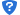 18不符合以下情况的，其投标将被拒绝。（一）投标人参加国有企业采购活动应当具备下列条件:1.具有独立承担民事责任的能力；2.具有良好的商业信誉和健全的财务会计制度；3.具有履行合同所必需的设备和专业技术、售后保障等能力；4.有依法缴纳税收和社会保障资金的良好记录；5.参加采购活动前三年内（时间截止到开标之日，新成立不满三年的组织机构自成立之日起算），在经营活动中没有重大违法记录、严重失信行为和行贿记录，未被“信用中国”（www.creditchina.gov.cn)、中国政府采购网（www.ccgp.gov.cn）列入失信被执行人、重大税收违法案件当事人名单。6.法律、行政法规规定的其他条件。（二）单位负责人为同一人或者存在直接控股、管理关系的不同供应商，不得参加同一合同项下的国企采购活动；（三）本项目不接受联合体投标。191、中标供应商须在中标通知书发出之日起30日历天内与采购人签订合同。序号评定项目分值范围评定细则1供应商资质0-5分1、投标供应商具有ISO9001质量管理体系认证、ISO14001环境管理体系认证、ISO45001职业健康安全管理体系认证，全部满足得2分，每少一个扣0.7分，扣完为止。1供应商资质0-5分2、投标供应商具有ISO27001信息安全管理体系认证证书（认证范围需包含计算机应用软件开发），满足得1分。1供应商资质0-5分3、投标供应商具有ITSS信息技术服务运行维护符合性证书，满足得1分。1供应商资质0-5分4、投标供应商具有ISO20000信息技术服务管理体系认证证书（认证范围需包含计算机应用软件研发），满足得1分。1供应商资质0-5分注：不含母公司及总公司资质，未提供或证书过期的不得分。2技术方案0-6分1、对本次项目的政策背景、信息化现状认知、系统功能与性能需求分析理解是否准确、合理，综合评价。（0-2分）2技术方案0-6分2、对本次项目提出的项目总体设计，如设计原则、总体架构、系统架构等方面科学性、先进性、合理性综合评价。（0-2分）2技术方案0-6分3、根据技术方案的详细程度、合理性和可行性，应用功能是否紧扣采购人需求（结合招标需求和响应情况）等方面进行综合评价。（0-2分）3网络保障0-2分供应商拥有自有链路的2分，租赁链路得1分（需要提供租赁协议），没有不得分4针对本次项目投入的技术团队0-9分1、项目负责人需具有信息系统项目管理师（高级）、ITSS（IT服务项目经理）证书、网络应用工程师、通信工程师，全部满足得3分，每少一个扣0.8分，扣完为止。4针对本次项目投入的技术团队0-9分2、项目组成员团队中有成员持有软件设计师、信息安全工程师、高级工程师（电子工程）、IT服务管理认证、网络工程师，信息技术应用创新专业人员，每提供1类得0.5分，本项最高得3分；4针对本次项目投入的技术团队0-9分3、信息安全负责人（一名）具有系统分析师（高级）证书、通信工程师证书、信息安全保障人员CISAW、中级及以上信息系统监理师证书。全部满足得3分，每少一个扣0.8分，扣完为止。4针对本次项目投入的技术团队0-9分（注：以上人员如提供证书扫描件需加盖电子签章，所有团队成员均须提供所在投标供应商近3个月（含）社保证明文件，否则不得分）。5投标供应商同类业绩0-3分2020年1月1日至今同类项目业绩，每提供一个得1分；本项最多可得3分。（投标文件内提供提供客户联系方式、合同复印件并加盖投标供应商电子签章，否则不得分。）6产品符合性0-25分根据采购清单中的技术参数响应情况进行评分，完全满足（或优于）招标技术参数要求的得25分，非实质性条款带★项负偏离的每1项扣2分，其它指标负偏离每项扣1分，扣完为止。6产品符合性0-25分（注：以上技术指标如出现偏离必须在《技术偏离表》中完整体现，偏离不体现或无偏离不体现专家按0分处理。如有虚假应标，将作无效标处理。）7主要功能演示15分 产品功能视频演示（仅限U盘演示）
注：（1）投标供应商录制本次项目演示视频，并制作成U盘，投标人应于投标截止时间之前将投标文件密封以邮寄(建议采用EMS或顺丰)的方式送达至苍南县灵溪镇府后小区5栋1单元201室，收件人：郭先生，联系电话13656500633 ，请寄件人在邮件外包装注明投标项目名称，投标供应商名称，被授权人姓名及联系电话, 接收邮寄快递包裹的时间为工作日9:00-17:00， 邮寄以签收时间为准，逾期送达或未按照招标文件要求密封将予以拒收。（2）也可现场递交U盘，投标人应于投标截止时间之前30分钟内递交至苍南县公共资源交易中心开标室，现场递交，应即交即走。（3）要求视频演讲时间控制在15分钟内。（4）请自行检查是否刻录成功，若评审现场无法读取视为0分。7主要功能演示0-5分数据安全防护系统部分：
1、视频调阅防护：支持对实时视频动态添加水印，视频浏览下载端无感知，不影响视频质量和访问速度；水印类型支持显式水印、隐式水印、点阵式水印、二维码水印及图片水印，支持肉眼不可见的隐式水印配置，水印内容支持自定义设置。
2、支持大屏展示水印防护功能,支持显式水印、点阵式水印或图片水印类型，支持水印字体大小、颜色、透明度自定义，支持实时时间显示；
3、终端文件外发：可限定外发文件的使用期限、使用次数等使用权限，杜绝因文件外发造成二次泄密事件发生，支持外发文件密码设置，外发文件支持显性水印、点阵式水印或二维码水印展示，支持自定义水印内容。
4、准入配置：支持IP地址、端口、MAC地址黑白名单管理，准入服务器支持分布式部署，统一管理。
5、首页支持展示内容：实时行为监控、数据流转TOP5、全网设备统计、数据统计、拍照检测统计等。7主要功能演示0-5分视频网运维管理系统部分：
1、支持全网扫描、自动发现、国标对接、第三方平台对接、多sip平台对接、下级推送、人工录入、批量导入等多途径数据接入方式，实现资产的全量汇聚。
2、支持资产类型扩展，灵活扩展资产类型及该类型资产对应的字典项，支持不同类型资产展示图标自定义；
3、支持重复资产档案管理，可依据设备编码、IP地址、MAC地址快速筛选展示重复档案，协助用户高效管理资产，满足对资产基础信息管理要求；
4、支持自动巡检，展示前端摄像机实时状态。支持对前端摄像机的在线状态、码流时延、信令时延进行监控，可对不同的网络时延时间设置不同告警等级；
5、支持对入侵事件、冒用事件等异常的安全事件进行告警；7主要功能演示0-5分视频综合安全审计系统部分：
1、合规性评估：依据特定时间内风险行为的操作数量，可以对用户或设备进行合规性等级的评估。
2、具备告警触发的去重机制，可在确保告警的有效和全面性的基础上，对告警进行周期性合并，减少重复告警，聚合呈现告警信息。
3、具备告警自动关闭机制，在告警关闭后，系统可以自动对告警进行智能关闭处理，同时保留已经生成的告警记录，保证现存告警的有效性。
4、活跃度评估：依据用户或设备产生的操作数量，进行活跃度的等级的区分。
5、支持告警模型自定义，条件至少涵盖源和目的IP、设备类型、用户限定、操作终端限定、操作类型、操作次数、操作时间、操作频率及所属平台等条件，支持例外黑名单和白名单。8售后服务承诺与售后服务响应时间评价、培训方案及承诺0-4分1、根据投标供应商售后服务能力（售后服务机构分布、服务的专业技术能力等方面）的优劣情况由专家进行打分。（0-2分）(提供证明材料，否则不得分。)8售后服务承诺与售后服务响应时间评价、培训方案及承诺0-4分2、响应时间、售后服务承诺与保证措施（0-1分）、培训方案有明确的培训专题、时间、地点、培训内容及承诺情况（0-1分）、由专家进行打分。9节能环保0-1分1、投标产品中除政府强制采购节能产品外有列入《节能产品政府采购品目清单》并具有相应认证证书的，可得0.5分；9节能环保0-1分2、投标产品中有列入《环境标志产品政府采购品目清单》并具有相应认证证书的，可得0.5分。9节能环保0-1分说明：投标文件中必须提供《节能环保产品声明函》、《节能（环保）产品清单》及所投相关产品对应的认证证书复印件，否则不予给分。序号项目主要性能参数描述单位数量一、应用软件开发一、应用软件开发一、应用软件开发一、应用软件开发一、应用软件开发1平台升级原县“机器视觉一期”项目融合赋能平台功能升级。版本升级免费，完善点位治理、数据迁移、配置等定制化服务。套12驾驶舱模块驾驶舱主要包括指标、用户画像、设备画像、行为画像、监控告警等功能模块。
1、指标模块主要展示视频广场、6-10路视频画面、接入视频数量、在线视频数量、在线用户数、历史调用数据、视频平台服务器响应及性能检测等内容。
2、用户画像模块主要以用户为纬度，对视频业务行为、系统日志行为、进行归一化和可视化显示。
3、设备画像模块主要以设备为维度，对视频业务行为、系统日志行为、进行归一化和可视化显示。
4、行为画像模块主要以视频行为为维度，对视频业务行为、系统日志行为、进行归一化和可视化显示。
5、监控告警模块主要展示对网络设备进行基础指标实时或者周期监测，包括且不限于服务器、摄像头、交换机等内容。套13算法平台及算法能力建设平台主要包括任务配置和管理、告警信息推送等模块。
任务配置和管理模块支持用户根据实际的业务需求进行灵活的创建巡检任务，用户可以设置任务名称、布防时间段、灵活选择接入的监控设备、选择配置的AI算法以及任务抽帧频率等。
告警信息推送模块将任务执行后产生的告警信息进行分类管理可推送给一网统管、社会治理中心和各委办局等终端。
本期项目提供至少10个AI视频类算法。套1二、硬件设施二、硬件设施二、硬件设施二、硬件设施二、硬件设施4监控汇聚平台1.CPU：≥4核，8线程，3.8GHz，内存：≥32GB；硬盘：≥4TB， 接口：GE网口≥3个，USB接口≥4个，HDMI/VGA口≥1个
★2.摄像机管理能力：最大支持本域接入摄像机数≥10000路，本次包含接入3000路能力
★3.含国标接入功能模块，第三方摄像机或平台可通过国标协议直接接入
4.用户管理能力：支持建立用户数≥10000个，并发在线用户数≥3000个
5.收流存情况下IPSAN管理能力≥128台，直存情况下IPSAN管理能力≥4096台，支持对云存储设备进行管理
6.域管理能力：外域管理能力≥1024个，域间层级≥26级
7.报警处理能力：本域告警上报≥2000条/S；跨域告警上报≥1000条/S
8.支持域间干线管理，控制域间媒体流量，保障域间媒体业务质量；支持设备干线管理，控制单一设备发送媒体流量，保障媒体业务质量
9.为保障系统的稳定性，系统具备可扩展双机热备功能的能力，当主机出现故障时，可无缝迁移至备机上，保障业务不间断
10.提供B/S客户端完成系统配置，包含：实况播放、录像回放、电视墙业务、组织管理、用户管理、设备管理、告警业务、域间管理、视图库管理等套15智能服务器1.配置要求：CPU （2.6GHZ/32核）*2/4U /内存 64G DDR4 3200RECC*8 /硬盘7.68T*4//GPU A100 80G *6/超微后置风扇/电源 2000w 2+2冗余  套16客户端模块1.CPU:≥4核，32G内存，4TB硬盘
2.提供平台功能统一门户，用户可定制客户端功能选项
3.支持第三方BS或CS客户端插件化导入
4.为防止视频图像外泄，支持在实况、回放、轮巡、轮切、组显示、图片展示以及录像文件播放时在窗格全屏幕显示水印信息（用户名、IP、系统时间）
5.用户可按照实际需求，对水印效果进行设置，如水印密度和透明度等
6.提供录像审核服务，管理员用户对无录像下载权限的用户进行请求审核，审核通过后该用户才能下载相应的录像，支持待审批和已审批记录的查询套17视频流转发模块1.CPU：≥8核，8线程，2.8GHz，内存：≥256GB；硬盘：≥2TB，接口：GE网口≥7个，USB接口≥4个，HDMI/VGA口≥1个
2.具备视频监控媒体流复制分发功能，覆盖以下类型媒体流：单播媒体流、组播媒体流、跨域媒体流以及回放媒体流等
3.支持多台设备集群部署，实现媒体流业务负载均衡以及设备之间动态互备
4.支持多种网络协议：TCP/IP、RTSP、UDP、HTTP、IGMP、Telnet、ICMP、ARP，SIP、SNMP、FTP、TFTP
5.支持GB28181、D33以及ONVIF等联网协议，支持将ONVIF媒体流转封装为GB28181媒体流
6.媒体流入口带宽≥1024Mbps，媒体流出口带宽≥2048Mbps套68接入管理模块1.支持按照非标方式接入第三方IPC、DVR以及NVR设备
2.支持信令代理服务、媒体代理服务以及媒体流的复制分发功能
3.支持接入第三方厂家IPC、DVR以及NVR设备发出的实时音视频流，复制分发给到解码客户端进行解码播放
★4.设备接入能力：≥300台NVR，2000个摄像机点位；或≥2000路IPC；或≥1个平台(2000个摄像机点位)
5.点播回放能力：≥16Mbps/8路
6.并发实况能力：有转存时≥256Mbps/128路，无需转存时≥512Mbps/256路
7.CPU：≥6核，12线程，2.4GHz，内存：≥8GB*1；硬盘：≥1TB*1，接口：GE网口≥3个，USB接口≥4个，HDMI/VGA口≥1个套29地图模块1.支持与PGIS等主流地图的对接，能够将地图点位位置信息根据PGIS坐标系进行转换上报点位位置信息，实现点位呈现
2.选择热点点位进行视频播放，可自动开启该热点周边的摄像机进行同步视频播放，切换热点可重新计算周边点位并进行视频播放；支持实时视频及录像回放的网格追踪
3.摄像机点位聚合功能检查：支持摄像机点位聚合功能，当地图显示级数变小时，距离相近的摄像机便聚合为一点显示，在该点标识聚合的摄像机数
4.支持实时告警信息展示并可在地图上显示该位置，支持历史告警记录查询套110视频流转码模块1.CPU：≥4核，4线程，3.6GHz，内存≥16GB
2.单板卡自带不少于6颗GPU芯片；GPU：≥96 (INT8)计算能力，显存≥48GB
3.硬盘：≥128GB SSD
4.接口：GE网口≥5个，USB接口≥2个，VGA口≥1个
5.硬盘槽位≥12个，支持选配1TB/4TB SATA盘
6.支持非标准媒体流转换为标准GB28181媒体流
7.支持高码率媒体流转换为低码率媒体流，为手机客户端提供合适的码流
8.视频编码格式：支持识别H.264、SVAC、H.265等编码格式进行转码
9.视频分辨率：支持识别4K、1080P、720P、D1、4CIF、2CIF、CIF、QCIF等视频分辨率进行转码
10.提供丰富的转码能力，能实现将传统的监控媒体流转码为HLS、RTSP、RTMP、HTTP-FLV流
11.支持移动终端的接入网关功能，可实现基于移动终端的视频浏览、录像查看、报警接收与处理功能
12.支持移动终端视频采集功能，支持图片抓拍、录像上传和实况上传
13.提供多台转码服务器间的负载分担和灾难备份的功能，能有效应对单点系统故障
★14.转码性能：
基于H.264/H.265 1600W转1200W及以下≥6路；
基于H.264/H.265 1200W转800W及以下≥6路；
基于H.264/H.265 800W转400W及以下≥24路；
基于H.264/H.265 400W转1080P及以下≥48路；
基于H.264/H.265 1080P转720P及以下≥96路；
基于H.264/H.265 720P转D1及以下≥120路；
基于H.264/H.265 D1转D1及以下≥120路；
★15.转发能力：入口带宽≥192M/192路；出口性能≥512M/768路
16.手机接入能力：支持≥192个移动终端用户并发登入，并发支持视频浏览、实况上传、位置上报、用户间通信等移动业务套111智能标签模块功能参数：
1、1、AI标签是AI场景算法对视频图片识别出来的标签。AI标签是为了解决用户手动打标签的大量枯燥重复的工作，通过AI算法智能的识别出所有点位匹配的标签，帮助用户快速的过滤了大多数的点位，大大提升了工作效率。随着AI算法越来越丰富、越来越精准，AI标签功能能够适用更多的场景。
2、AI标签标注是通过AI场景算法分析点位抓拍图片的内容，识别出图片上的画面是否与算法匹配，如果匹配则会给点位打上相应的标签， 例如，选择一批点位与森林标签检测算法建立AI标签标注任务，后台任务会使用森林检测算法分析这些点位的拍摄图片内容，并根据识别结果判断是否给点位打上森林标签。1）AI标签标注支持创建任务根据点位资源的监控情况智能关联所选的AI标签。2）AI 标签标注结果支持审核，结果点位标注结果同时审核。支持任务进度查看，任务支持中途终止。支持任务标注失败点位快捷重启标注或者快捷进行手动标注。
3、场所标签主要是场所的分类如商场、医院、银行等通用性标签。场所标签是配合场所地名来一起使用，解决通过场所快速检索设备。例如：场所名称：天信仪表、场所标签：大型企业，天信仪表与大型企业有关联关系，通过大型企业可以检索到天信仪表的点位。套112汇聚交换机★1、硬件架构：采用CLOS无中板交换架构，线卡与交换网板完全正交(90度)设计，主控板槽位数≥2，独立交换网板槽位数≥4，业务板槽位数≥6，电源模块槽位数≥4；提供官网链接及截图证明；
2、设备性能：交换容量≥380Tbps，转发性能≥72000Mpps；
3、接口要求：支持高密GE/10GE/25GE/40GE/100GE高速以太网端口；
4、可靠性：支持设备重启百秒通流，从设备上电到流量转发仅需百秒；支持IPv4/IPv6硬件BFD，最小时间间隔为3ms；提供权威第三方机构测试报告证明；
★5、支持融合AC及统一管理功能；提供证明材料；
6、可视化：支持INT流量可视化功能，可实时分析INT报文中携带的时间戳分析每台设备和链路的逐跳转发延迟，快速定位故障、简化运维；
7、虚拟化：支持集群或堆叠多虚一技术，统一管理，支持4框虚拟化；支持跨设备链路聚合技术M-LAG；支持DRNI/M-LAG无损升级；支持BFD for DRNI/M-LAG；支持1虚多技术（MDC）；提供权威第三方机构测试报告证明；
8、用户管理：支持IPv4/IPv6 Portal 认证及双协议栈认证，支持最大 Portal 认证用户数量为128K，支持最大MAC 认证用户数量为48K，支持最大 802.1X认证用户数量为48K，支持 Triple 认证;
9、微分段：支持IPv4/IPv6微分段，支持在IPv4、IPv6协议栈下通过微分段EPG/组策略实现ServiceChain；
10、数据中心特性：支持流量无损功能（包括：FCOE、RoCE、DCB），支持IP分片和重组，支持缓存突发监控；
11、VXLAN：支持VXLAN over IPv6；支持IPv6 VXLAN over IPv4；支持VxLAN OAM: VxLAN ping, VxLAN tracert；支持BGP EVPN协议；支持分布式网关，支持VXLAN Fabric 的自动化部署；
12、要求能和原公安视频专网和电子政务外网适配；
★13、产品资质：提供工信部入网证；
配置要求：
★双主控，满配交换网板，冗余电源模块，千兆电口≥48，万兆以太网光接口≥52个 、40G以太网光接口≥4个；40G堆叠电缆1条。套313接入交换机★1、性能规格：交换容量≥2.56Tbps，转发性能≥1080Mpps；根据业务需求及适配便利性，需与本项目采购的汇聚交换机同品牌；
★2、扩展性：支持物理扩展插槽≥2个，可扩展10G光接口/10G电接口/25GE SFP28光接口/40GE QSFP+光接口/100GE QSFP28光接口；提供官网链接及选配截图证明；
3、工作环境温度：-5ºC～45ºC；
★4、融合安全：支持安全插卡，可扩展防火墙模块，支持配置IPS、防病毒、负载均衡（LB）、应用识别、SSL VPN等多种安全功能；提供证明材料；
5、软件规格:MAC地址表≥128K、路由表容量≥64K、ARP表≥64K，提供权威第三方机构测试报告证明；
6、VxLAN:支持 VXLAN 二层互通、VXLAN 集中式网关三层互通、EVPN分布式网关二三层互通功能；
7、路由协议:支持IPv4静态路由、RIP V1/V2、OSPF、BGP、ISIS ，支持IPv6静态路由、RIPng、OSPFv3、BGP4+,支持IPv4和IPv6环境下的策略路由， 支持IPv6手动隧道、6to4隧道；
8、可靠性:支持 RSTP 功能、MSTP 功能、ERPS 功能、RRPP 功能、 SmartLink功能、PVST 功能，并且收敛时间均在 50ms 之内，提供权威第三方机构测试报告证明； 
9、可视化：支持Telemetry可视化；
10、安全性：支持MACsec功能，支持安全启动，在系统启动过程中支持安全检测，防止对系统镜像进行修改和伪造数据；
11、SDN:支持OpenFlow+Netconf的VxLAN集中式控制平面、自动化部署；
★12、产品资质：提供工信部入网证；
★13、配置:48个1/10G SFP+端口，2个40G QSFP+端口，冗余电源模块，冗余风扇模块。套414数据安全防护模块硬件参数及性能：
1、业务平台：CPU核心≥2，64G内存，2TSATA硬盘，2*1000Mbps RJ45接口，冗余电源;
2、调阅防护：CPU核心≥32核，128G内存，960G固态，4T固态硬盘，专用视频图像处理卡*4，集成2*1000Mbps RJ45，2*10000Mbps SFP+光口，冗余电源；
3、大屏水印网关：机箱可承载视频转换卡，每张视频转换卡支持1路视频输入输出及至少1个RJ45网口和HDMI视频转换口。
功能参数：
1、数据智能分类管理
需要业务系统支持常见的如.mpeg,.avi,.3gp,.mp4,.wmv,.rmvb等视频格式文件、.bmp,.gif,.jpeg等图片格式文件、Mp3、wai等音频格式、RAR、ZIP、7Z、GZ等压缩文件的分类防护，也可自定义数据格式，根据定义好的数据格式对指定格式的数据文件进行精准防护。
2、使用流程闭环
需要对数据的使用进行充分的鉴权与控制，通过对用户网络中不同IT资产的梳理、各级用户的分权管理及对数据的访问权限控制，实现对数据的产生、访问、使用、交互、归档甚至销毁的整个生命周期做到全流程的闭环管理，切实保障数据的合理使用。
3、用户身份鉴权
需统一的用户身份认证机制，使用合法身份认证信息进行认证，以获得访问权限。支持口令+UKey的双因子认证机制，既保证接入网络终端设备的合法性，和接入网络人员的合法性。
4、访问控制
仅允许通过身份认证的终端计算机访问视频业务服务器，阻断其他非法设备对视频网络资源的访问。平台中的访问控制功能，只对终端设备访问视频平台资源时进行访问控制。终端访问其他系统资源平台时，不做任何访问控制。
5、抓拍行为识别
平台提供拍照行为识别功能，基于深度内容检测算法，可检测出视频流中包含拍照行为的信息，给管理员提供告警，并对被拍摄的屏幕进行锁屏或弹窗提示，真正实现从源头杜绝泄密行为，达到事前防泄密的管理效果。
★6、逐帧水印印刻
平台支持增加可追溯的视频水印信息，保障视频数据安全。通过对视频流进行逐帧解码，并将用户配置策略中的水印信息附加到每帧视频数据上。视频调阅水印支持显示水印、隐式点阵水印、隐式不可见微水印、二维码水印、图片水印五种展示类型。
★7、隐私信息保护
对于视频数据中包含的公民个人敏感信息，如人脸信息、车牌信息等，能够通过添加马赛克的方式执行去标识化处理，有效保护敏感个人信息不被非法识别与使用。
★8、大屏水印
系统提供大屏水印方案，为大屏增加水印信息，根据水印策略设置水印内容、颜色、透明度、方向、字体大小、行列数量等信息，可依据水印内容对外泄数据及当事人进行快速的溯源、定位及追责处理，同时可对潜在的企图将视频数据外泄的人员起到很好的威慑作用。套115综合安全审计模块硬件参数及性能：
CPU≥6核，64G内存，2TB硬盘，2*1000Mbps RJ45，4*10000Mbps SFP+光口
功能参数：
1、业务日志采集
能够对视频监控操作行为日志进行采集，提取出视频操作终端IP/MAC地址、终端登录账号、视频平台服务器IP、前端摄像机IP/MAC地址、摄像机名称、所属厂商、所在地理位置经纬度、摄像机唯一编码ID（格式应符合GB/T 28181-2016 附录D编码规则）、视频片段操作时间日期以及视频操作类型等信息。
★2、 流量抓取
对全网视频操作行为流量数据进行采集。通过交换机镜像方式获取全网视频操作行为的网络交互流量。行为流量采集、记录内容涵盖视频操作行为的源IP、源端口、目的IP、目的端口以及全网终端到视频平台服务器、各类其它类型服务器与视频平台服务器之间的网络交互数据包的数量、大小等信息。（提供产品界面截图）
3、数据分析
基于GB/T 28181协议的业务行为日志（视频）解析，可以对不同IP地址不同端口进行数据包数量和大小统计，同时可以进行趋势以及分布统计等分析。
★4、各厂家日志对接
根据苍南县现有视频品牌厂家建设现状，本模块需支持与海康、大华、宇视、华为等主流视频设备厂商进行视频日志对接，并提供二次数据分析与存储服务。套116运维模块硬件参数及性能：
6核心 6线程CPU；64G内存；4TB*3硬盘；2*1000Mbps RJ45网口；冗余电源；2个扩展槽位。最大支持30000点资产数，本次配置15000点授权。
功能参数：
1、统一汇聚管理
支持全网扫描、自动发现、国标对接、第三方平台对接、多sip平台对接、下级推送、人工录入、批量导入等多途径数据接入方式，实现资产的全量汇聚。
★2、点位资产校验
支持对前端设备资产档案所有字段的格式、内容校验功能，包括参数错误、参数缺失、经纬度精度不足、经纬度偏移、编码不匹配、设备名称不合规等，平台内置丰富的资产属性指标，支持灵活的资产信息属性字典项配置功能，并可配置是否在设备列表进行展示。（提供产品界面截图）
★3、系统综合运维
对前端设备的网络连通性、码流时延、信令时延、摄像机录像状态、视频图像质量进行监控；对摄像机视频图像标注信息进行检测，能够检测出摄像机图像标注信息是否符合相关标准要求。
对摄像机总数、在线/离线数、完好率、图像标注率、码流合格率、图像健康率、点位在线率进行可视化统一展示。
支持关联告警类型、人资圈、工单流程，已配置关联的告警类型，在产生告警时可自动生成工单进入运维过程。
4、异常告警分析
汇集视频网各个地区、各个部门、各厂商摄像机的故障事件，进行综合分析，形成不同级别的故障告警，并应用多种智能化分析手段和工具，实现故障及时发现、故障准确定位、故障及时处理。
★支持展现故障告警发生的详细信息，可对故障告警进行确认和关闭，并支持自动关联故障资产的配置信息，掌握故障资产的相关管理信息，提升故障处理效率。
支持以时间轴的方式展示具体资产每天产生的告警信息及告警总数，并能够查看告警详情，详情中展示每条告警的详细情况，并可以对未确认的告警进行确认。
5、对点位治理后的资产信息进行校验
提供针对地理信息异常的设备进行位置修复的管理工具，可修复内容包括地理信息精度不足、重复、偏移、缺失等异常。以GIS地图的形式，展示摄像机在地图上的位置，通过查询摄像机，点击查询结果展示其实时录像。
★对经过校验的正确资产档案进行合并，支持全量资产信息合并策略配置，支持合并优先级自定义；支持依据设备编码、设备名称、IP地址和MAC地址，进行档案合并标识。套117安全视频交换系统
硬件参数及性能：
1、标准2U机架式机箱，由视频接入认证服务器以及用户接入认证服务器组成，部署在单入光闸、导出光闸前后。
2、每台服务器各具备100/1000Mbase-TX以太接口≥4个，万兆SFP+多模光纤接口≥4个。
3、具备Linux的高性能安全操作系统、给传输数据提供安全可靠的的生态，提供采用基于Linux内核的TopOS安全操作系统软件著作权登记证书。
★4、吞吐量≥4Gbps，延时≤19us，并发连接数≥450000个。（提供第三方检测报告证明文件）
5、支持并发1000路D1（4M）视频点位并发。
功能参数：
1、系统管理灵活，可使用公安U-key认证方式或用户名口令方式，基于WEB方式管理维护。
2、支持标准SIP协议，支持GB/T28181-2016 《安全防范视频监控联网系统信息传输、交换、控制技术要求》，且支持TCP/UDP点播方式、同时TCP连接方式支持Active和Passive两种方式。
3、根据苍南县现有视频品牌厂家建设现状，本系统需支持海康、大华、宇视科技、科达、立元等国内外视频监控厂商的信令控制协议；支持海能达、科达、中兴等指挥系统厂商的信令控制协议。
4、为满足市场各品牌对接需求以及便于配置人员对接业务，产品支持配置不同视频厂商产品适配的模板文件，快速生成视频传输通道，提供相关权威检测报告；
★5、能够在IPV4和IPV6协议环境下，对视频流使用用户、源端IP地址、目的端IP地址、访问时间进行控制；可对视频流进行丢帧、插帧处理；可对信令协议做register、play等关键字过滤，控制操作类型，提供权威检测报告截图；
6、为提高视频质量及视频流安全防御，对视频流中的关键帧（I帧）与非关键帧（P帧）加以识别，在不影响图像质量的前提下，插入或丢弃极少量P帧，破坏恶意代码，保障视频流安全；系统支持可定义丢插帧及帧级大小。（提供相关功能截图）
7、为保证系统稳定性，不需要第三方负载均衡服务器，系统内部即可实现负载均衡功能。
8、系统支持网口聚合功能,实现链路的冗余。（提供相关功能截图）
9、视频交换系统支持对加密视频进行传输，通过信令传输实现加密视音频的点播；对加密历史视频进行传输，通过信令传输实现历史加密视音频的播放、下载。
10、视频交换系统支持针对信令采用带密钥的杂凑算法SM3做认证，并实现SIP信令控制。
11、视频交换系统支持对视频数据的签名结果进行传输。
12、为保证视频平台对接及视频流交互的安全可靠，支持信令传输协议过滤，比如HTTP、SIP、RTSP等，对不同信令传输协议做黑白名单设置；（提供相关功能截图）
13、为保证视频流的合规性，杜绝通过媒体传输通道传输恶意数据保证业务内网安全，支持媒体流编码格式识别，设置服务视频编码格式，比如MPEG、MPEG-1、H.261、H.263、H.264等格式；（提供相关功能截图）
14、为保证视频流的合规性，保证业务内网安全，支持视频流传输协议过滤，比如UDP、TCP、RTP、RTCP等，对视频传输格式做黑白名单设置。（提供相关功能截图）
15、为保证对接的服务器及摄像头的可信度，保证内网安全，可对通信的设备进行认证，包括IP、端口、摄像头标识等。（提供相关功能截图）
16、为保证视频通道使用的可控性，可自定义视频通道启停时间，提供相应系统功能截图。（提供相关功能截图）
17、具备在同一视频通道中当多个用户访问视频资源导致带宽资源紧张时，产品支持自动限制低优先级用户的带宽占用，释放带宽资源，保证高优先级用户对视频资源的访问，可设置优先用户以及IP启用流量峰值。
18、为方便运维人员实时监测硬件状态，及时发现故障并维护，可自定义报警策略，对设备相关指标进行设置，包括CPU峰值、使用运行内存峰值、硬盘空间使用峰值、账号使用状态等指标;
19、产品支持实时、历史加密视音频播放，满足GB35114-2017公共安全视频监控联网信息安全技术要求。
20、系统不同管理员具备不同权限，配置管理员能够管理业务用户 及系统参数，安全管理员能够设置安全参数和访问权限，审计管理员能够管理审计日志。
21、系统支持在IPV4协议和IPV6协议环境下的审计功能，能够记录用户操作行为日志及访问视频流的流量，具备日志存储周期回滚功能。 套118安全隔离与信息交换系统硬件性能
1、标准2U机架式机箱,采用2+1架构单向隔离技术，由外网单元、内网单元以及单向隔离组成，实现物理方式构造的信息单向传输的唯一通道，且反方向不存在的反馈信息；
★2、具备Linux的高性能安全操作系统、给传输数据提供安全可靠的的生态，提供采用基于Linux内核的TopOS安全操作系统软件著作权登记证书
性能参数：
1、内外网单元具备100/1000Mbase-TX以太接口≥2个，万兆光纤接口≥2个。
2、数据传输吞吐量≥4Gbps；
3、数据库传输能力≥4500条/秒
4、数据表最大字段≥128
5、系统并发连接数>2500
技术指标参数：
1、支持异构不同数据库之间的数据交换，现在支持Oracle、MS SQL Server、DB2和Sybase这四种常用的数据库之间的互相交换。 
2、数据库交换模式包含全表机制和触发器机制全表机制按照用户定义的时间间隔，根据用户配置过的表和字段把源表的全部数据传送到目的表中。
3、支持对交换的数据进行内容的过滤，根据用户的定义内容黑名单对数据库中的数据进行过滤，对不符合的数据不进行交换
4、支持对数据库数据中的大字段进行格式检查。
5、可依据用户设置的同步条件判断是否同步以及同步策略。
6、通过浏览器对光闸进行管理；系统配置信息可导出备份、导入恢复；
7、系统支持一键还原功能，在系统出现严重配置错误、系统损坏时可通过后台管理员操作将系统还原成初始状态；
8、管理口与业务口分离，增强配置信息抗干扰能力；
9、提供系统日志显示、读取功能，日志信息可配置、可管理，专用日志服务程序处理系统日志；
★10、能够将数据发送方网络信息流剥离协议，还原成裸数据后单向导入信息接收方网络目的的主机，提供检测报告并加盖公章；
★11、产品能够对单向导入的数据内容进行病毒扫描，阻断含病毒数据的导入，同时也可对数据内容进行关键字检查，阻断非法数据的导入，提供检测报告并加盖公章。台219防火墙★1、采用非X86多核架构，2U机架式设备，1个独立管理电口+16个千兆电口+4对Combo口+4个千兆光口+6个万兆光口，1个Console口，2个USB口，接口可扩插槽：2个，硬盘可扩插槽：2个，2、电源：冗余电源（标配150W交流电源，标配1块2.5英寸1TB机械硬盘）；提供官网链接及截图证明；
性能参数：
★1、三层吞吐量≥22Gbps，七层吞吐量≥8Gbps，并发连接数≥500万，每秒新建连接数（HTTP）≥15万；
2、威胁吞吐（带宽）：FW+应用识别吞吐≥2.8G，FW+IPS+应用识别吞吐≥2.6G，全威胁吞吐≥2.2G，SSL VPN最大并发用户数≥6000，SSL VPN吞吐量≥600M，IPSEC 隧道数量≥4000，IPSEC最大加密性能≥2G
3、默认配置授权：3年AV病毒库授权，15个SSL VPN用户授权，链路负载不限制链路数量
4、功能：支持路由、透明、混合模式部署，支持U盘零配置上线，支持基于AI的策略冗余分析、策略命中分析以及应用风险调优等能力，支持资产扫描、加密流量检测、应用审计、数据安全、网页过滤、带宽管理、IPS、AV、WAF等应用层安全功能，支持链路负载、服务器负载，支持SSL VPN、IPSEC VPN等多种VPN功能，支持国密算法，支持IPV6协议，支持网页诊断功能，支持多虚一集群以及一虚多虚拟化功能台1三、链路及机房三、链路及机房三、链路及机房三、链路及机房三、链路及机房20链路互联网专线(200M)，3年（报价不得高于9000元/年）条121链路部门、乡镇OTN（100M），3年（报价不得高于4500元/年）条3022机房机房租赁、电费等，3年（报价不得高于18万元/年）项1四、运维保障及集成服务四、运维保障及集成服务四、运维保障及集成服务四、运维保障及集成服务四、运维保障及集成服务23平台对接改造对接30个部门乡镇视频平台，对接县“雪亮”平台，融合“机器视觉一期”融合赋能平台，实现多平台数据互联互通。包干项目：视频授权、级联模块、边端改造、线路设计优化改造、国标码改造等。并需对后续苍南县社会治理中心等多部门数改成果接入的技术支撑。项3024标签体系驻场人员负责本项目系统平台内的标签视频内容理解、标签体系设计、标签应用、标签调整、标签梳理、标签整改、标签命名、标签审核和管理等工作，驻场时间从终验起3年。（报价不得高于10万元/年/人）人125项目运维人员负责本项目网络设备、链路、平台等运维管理工作，及时上报隐患风险，定期检测项目运行质量与负荷，定期提供项目运行报告，驻场时间从终验起3年。（报价不得高于10万元/年/人）人126安全专管员负责本项目安全运维，负责本项目的信息安全检查、信息安全事件处理、信息安全培训、应急响应与恢复、协助县社会治理中心等其他部门的视频源安全监管工作，驻场时间从终验起3年。（报价不得高于10万元/年/人）人1序号内容招标要求1▲投标报价本项目采用总价合同，投标报价应涵盖完成本项目合同内容所需的全部费用，以及企业税金、人工费、管理费、合理利润、风险费、二级等保测评、投标费用等一切成本及费用（以上所有费用包含在综合单价中，不分列）。2完工期签订合同后3个月内完成部署并组织初验，初验后试运行3个月并组织终验。3履约延误如中标供应商无正当理由而拖延交货，经协商无效,采购人有权追究成交供应商的违约责任。延期交货违约责任按每延期一天罚款3000元处理，如果超出合同规定期限15天应不能供货，则采购人可以终止合同，并收取成交供应商合同总价20%的违约金。4实施地点采购人指定地点，合理摆放位置，直至验收合格。5质量要求合格（符合采购文件要求、投标承诺以及国家、行业有关技术规范和标准）6合同验收（1）本合同验收工作由采购人组织实施，中标供应商应派专业的技术人员协助进行验收。▲验收标准：符合质量要求。▲特殊条款：合同执行期间的任何时刻，采购人均有权委托第三方权威检测机构对中标供应商所提供的的产品、原材料及零部件进行抽检，抽检所产生的所有费用由中标供应商承担，此项费用应当综合计入风险金中，含在投标报价内。抽检结果不符合质量要求的，中标供应商除须无条件退换货外，赔偿款在合同款中直接扣除。7售后服务本采购货物多为易碎品，交货前发生损坏由供应商自行负责。8履约保证金中标供应商应向采购人提交1% 的履约保证金（履约保证金可采用银行转账或银行、保险公司出具保函形式提交），项目供货完成并合理摆放位置验收合格后，15 个工日内无息退还。9付款方式和支付条件（1）合同签订后，中标供应商办结投标所有手续、具备履约条件后7个工作日内支付合同金额的40%作为预付款，支付前中标供应商须提供等额正式增值税发票；（2）项目初步验收合格后，支付合同金额的40%，支付前中标供应商须提供等额正式增值税发票。（3）项目完成等保测评及竣工验收后，支付合同金额的20%，支付前中标供应商须提供等额正式增值税发票。备注：采购人有权根据实际需求情况对部分产品的数量进行调整，单价以中标供应商所报单价为准。序号主要规格型号单位数量12345………标项项目名称投标总价（人民币元）服务期备注1苍南县机器视觉中心项目（二期）序号名称规格型号单位数量单价（元）总计（元）备注123456……总计大写大写大写大写大写大写大写总计小写小写小写小写小写小写小写序号货物名称品牌及产地主要型号数量备注备注序 号内容招标文件规范要求投标文件对应规范备 注序 号内容招标文件规范要求投标响应（逐对应）偏离说明用户名称地址、联系电话合同起止时间合同金额（万元）服务内容